ПОСТАНОВЛЕНИЕ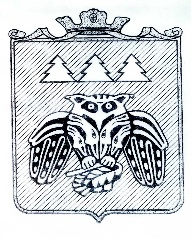 администрации муниципального образованиямуниципального района «Сыктывдинский»«Сыктывдiн» муниципальнöй районынмуниципальнöй юкöнса администрациялöнШУÖМот 14 июня 2018 года    					                                     № 6/532Об утверждении  комплексного плана действий по реализации муниципальной программы МО МР «Сыктывдинский» «Развитие муниципального управления»(2015 - 2020 года) на 2018 финансовый год»         В целях реализации  муниципальной программы  муниципального образования муниципального района «Сыктывдинский» «Развитие муниципального управления» на период до 2020 года», утвержденной постановлением  администрации муниципального образования муниципального района «Сыктывдинский» от 5 ноября 2014 года №11/2168 «Об утверждении муниципальной программы МО МР «Сыктывдинский» «Развитие муниципального управления» на период до 2020 года»  администрация муниципального образования муниципального района «Сыктывдинский» ПОСТАНОВЛЯЕТ:Утвердить Комплексный план мероприятий по реализации муниципальной программы  муниципального образования муниципального района «Сыктывдинский» «Развитие муниципального управления» на период до 2020 года»  на 2018 год согласно приложению.Признать утратившим силу Постановление администрации МО МР «Сыктывдинский» от 25 апреля  2017 года № 4/659  «Об утверждении плана по реализации муниципальной программы МО МР «Сыктывдинский» «Развитие муниципального управления» на период до 2020 года (2017-2019 годы). 3. Контроль за исполнением настоящего постановления возложить на руководителя аппарата администрации муниципального района  (С.В. Алина).4. Настоящее постановление вступает в силу со дня его официального опубликования.Первый заместитель   руководителяадминистрации муниципального района                                                     Л. Ю. ДоронинаПриложение к постановлению администрации муниципального района от 14 июня 2018 года №6/532Комплексный  план мероприятий по реализации муниципальной программы  муниципального образования муниципального района «Сыктывдинский» «Развитие муниципального управления» на период до 2020 годана 2018 финансовый год №Наименование основного мероприятия, ВЦП, мероприятия, контрольного события программыОтветственный руководитель, заместитель руководителя ОМСУ (Ф.И.О., должность)Ответственное структурное подразделение ОМСУОжидаемый непосредственный результат реализации основного мероприятия, ВЦП, мероприятияСрок начала реализацииСрок окончания реализации (дата контрольного события)Объем ресурсного обеспечения на очередной финансовый год, тыс. руб.Объем ресурсного обеспечения на очередной финансовый год, тыс. руб.Объем ресурсного обеспечения на очередной финансовый год, тыс. руб.Объем ресурсного обеспечения на очередной финансовый год, тыс. руб.График реализации на очередной финансовый год, кварталГрафик реализации на очередной финансовый год, кварталГрафик реализации на очередной финансовый год, кварталГрафик реализации на очередной финансовый год, квартал№Наименование основного мероприятия, ВЦП, мероприятия, контрольного события программыОтветственный руководитель, заместитель руководителя ОМСУ (Ф.И.О., должность)Ответственное структурное подразделение ОМСУОжидаемый непосредственный результат реализации основного мероприятия, ВЦП, мероприятияСрок начала реализацииСрок окончания реализации (дата контрольного события)Всего:в том числе за счет средств:в том числе за счет средств:в том числе за счет средств:График реализации на очередной финансовый год, кварталГрафик реализации на очередной финансовый год, кварталГрафик реализации на очередной финансовый год, кварталГрафик реализации на очередной финансовый год, квартал№Наименование основного мероприятия, ВЦП, мероприятия, контрольного события программыОтветственный руководитель, заместитель руководителя ОМСУ (Ф.И.О., должность)Ответственное структурное подразделение ОМСУОжидаемый непосредственный результат реализации основного мероприятия, ВЦП, мероприятияСрок начала реализацииСрок окончания реализации (дата контрольного события)Всего:ФБРБ МБ12341234567891011121314151Подпрограмма  1. «Формирование и развитие кадрового состава органов МСУ муниципального образования муниципального района «Сыктывдинский»Подпрограмма  1. «Формирование и развитие кадрового состава органов МСУ муниципального образования муниципального района «Сыктывдинский»Подпрограмма  1. «Формирование и развитие кадрового состава органов МСУ муниципального образования муниципального района «Сыктывдинский»Подпрограмма  1. «Формирование и развитие кадрового состава органов МСУ муниципального образования муниципального района «Сыктывдинский»Подпрограмма  1. «Формирование и развитие кадрового состава органов МСУ муниципального образования муниципального района «Сыктывдинский»Подпрограмма  1. «Формирование и развитие кадрового состава органов МСУ муниципального образования муниципального района «Сыктывдинский»Подпрограмма  1. «Формирование и развитие кадрового состава органов МСУ муниципального образования муниципального района «Сыктывдинский»Подпрограмма  1. «Формирование и развитие кадрового состава органов МСУ муниципального образования муниципального района «Сыктывдинский»Подпрограмма  1. «Формирование и развитие кадрового состава органов МСУ муниципального образования муниципального района «Сыктывдинский»Подпрограмма  1. «Формирование и развитие кадрового состава органов МСУ муниципального образования муниципального района «Сыктывдинский»Подпрограмма  1. «Формирование и развитие кадрового состава органов МСУ муниципального образования муниципального района «Сыктывдинский»Подпрограмма  1. «Формирование и развитие кадрового состава органов МСУ муниципального образования муниципального района «Сыктывдинский»Подпрограмма  1. «Формирование и развитие кадрового состава органов МСУ муниципального образования муниципального района «Сыктывдинский»Подпрограмма  1. «Формирование и развитие кадрового состава органов МСУ муниципального образования муниципального района «Сыктывдинский»Задача 1. Совершенствование процедур подбора квалифицированных кадров для органов МСУЗадача 1. Совершенствование процедур подбора квалифицированных кадров для органов МСУЗадача 1. Совершенствование процедур подбора квалифицированных кадров для органов МСУЗадача 1. Совершенствование процедур подбора квалифицированных кадров для органов МСУЗадача 1. Совершенствование процедур подбора квалифицированных кадров для органов МСУЗадача 1. Совершенствование процедур подбора квалифицированных кадров для органов МСУЗадача 1. Совершенствование процедур подбора квалифицированных кадров для органов МСУЗадача 1. Совершенствование процедур подбора квалифицированных кадров для органов МСУЗадача 1. Совершенствование процедур подбора квалифицированных кадров для органов МСУЗадача 1. Совершенствование процедур подбора квалифицированных кадров для органов МСУЗадача 1. Совершенствование процедур подбора квалифицированных кадров для органов МСУЗадача 1. Совершенствование процедур подбора квалифицированных кадров для органов МСУЗадача 1. Совершенствование процедур подбора квалифицированных кадров для органов МСУЗадача 1. Совершенствование процедур подбора квалифицированных кадров для органов МСУ1.1.1.Основное мероприятие 1.1.1. Организация внедрения конкурсных процедур при назначении на должности.Алина С.В., руководитель аппарата АМРОтдел общего обеспечения АМРУвеличение доли специалистов, назначенных на должности по результатам конкурсных процедур01.01.201831.12.20180000ХХVV1.1.1.1.Мероприятие:Организация применения различных форм и методов при оценке профессиональных знаний и навыков, личностных качеств граждан, поступающих на муниципальную службуАлина С.В., руководитель аппарата АМРОтдел общего обеспечения АМРУвеличение доли граждан, при оценке профессиональных знаний и навыков, личностных качеств которых применялись современные методы оценки01.01.201831.12.20180000ХХVVКонтрольное событие:Внедрение автоматизированной системы оценки  кандидатов при проведении конкурсных процедур на вакантные должностиАлина С.В., руководитель аппарата АМРОтдел общего обеспечения АМРУвеличение числа на 20% квалифицированных молодых специалистов01.01.201831.12.2018ХХХХVVVV1.1.2Основное мероприятие 1.1.2:Формирование и подготовка резерва управленческих кадров администрации (привлечение  и закрепление управленческих кадров в системе муниципального управления и их профессиональное развитие)Алина С.В., руководитель аппарата АМРОтдел общего обеспечения АМРНаличие резервауправленческих кадровадминистрации01.01.201831.12.20180000VVVV1.1.1.2Мероприятие:Формирование списка лиц, сформированного по единой форме учета резерва управленческих кадров администрации  и профессиональное развитие лиц, включенных в резерв управленческих кадров администрации Алина С.В., руководитель аппарата АМРОтдел общего обеспечения АМРОрганизация работы по формированию и актуализации списка лиц, сформированного по единой форме учета резерва управленческих кадров администрации01.01.201831.12.20180000vvvvКонтрольное событие:Проведение конкурса на включение в резерв управленческих кадров администрацииАлина С.В., руководитель аппарата АМРОтдел общего обеспечения АМРХ01.01.201831.12.2018ХХХХvvvvКонтрольное событие:Наличие списка лиц, сформированного по единой форме учета резерва управленческих кадров администрацииАлина С.В., руководитель аппарата АМРОтдел общего обеспечения АМРХ01.08.201831.12.2018ХХХХХvvvЗадача 2. Внедрение современных технологий обучения специалистов органов МСУЗадача 2. Внедрение современных технологий обучения специалистов органов МСУЗадача 2. Внедрение современных технологий обучения специалистов органов МСУЗадача 2. Внедрение современных технологий обучения специалистов органов МСУЗадача 2. Внедрение современных технологий обучения специалистов органов МСУЗадача 2. Внедрение современных технологий обучения специалистов органов МСУЗадача 2. Внедрение современных технологий обучения специалистов органов МСУЗадача 2. Внедрение современных технологий обучения специалистов органов МСУЗадача 2. Внедрение современных технологий обучения специалистов органов МСУЗадача 2. Внедрение современных технологий обучения специалистов органов МСУЗадача 2. Внедрение современных технологий обучения специалистов органов МСУЗадача 2. Внедрение современных технологий обучения специалистов органов МСУЗадача 2. Внедрение современных технологий обучения специалистов органов МСУЗадача 2. Внедрение современных технологий обучения специалистов органов МСУЗадача 2. Внедрение современных технологий обучения специалистов органов МСУ1.2.1.Основное мероприятие 1.2.1.:Организация обучения специалистов, в том числе с применением дистанционных и модульных технологий.Алина С.В., руководитель аппарата АМРОтдел общего обеспечения АМРУвеличение численности специалистов, прошедших программы профессиональной переподготовки и повышения квалификации.01.01.201831.12.201850,00050,0vvvv1.2.1.1.Мероприятие:Внедрение практики индивидуального планирования профессионального развития специалистов.Алина С.В., руководитель аппарата АМРОтдел общего обеспечения АМРНаправление специалистов на обучение в зависимости от конкретных потребностей.01.01.201831.12.20180000vvvvКонтрольное  событие:Формирование списка специалистов, подлежащих профессиональной переподготовке и повышению квалификацииАлина С.В., руководитель аппарата АМРОтдел общего обеспечения АМР-01.01.201831.12.2018ХХХХvvvv1.2.1.2.Мероприятие:Внедрение института наставничества в органах МСУ.Алина С.В., руководитель аппарата АМРОтдел общего обеспечения АМРСокращение временных и финансовых ресурсов при адаптации вновь принятых специалистов.01.01.201831.12.20180000xxxxКонтрольное событие:Подготовка  локального акта о наставничестве в Администрации муниципального районаАлина С.В., руководитель аппарата АМРОтдел общего обеспечения АМРХ01.06.201830.06.2018ХХХХХvХХЗадача 3. Повышение эффективности оценки профессиональной служебной деятельности специалистов органов МСУЗадача 3. Повышение эффективности оценки профессиональной служебной деятельности специалистов органов МСУЗадача 3. Повышение эффективности оценки профессиональной служебной деятельности специалистов органов МСУЗадача 3. Повышение эффективности оценки профессиональной служебной деятельности специалистов органов МСУЗадача 3. Повышение эффективности оценки профессиональной служебной деятельности специалистов органов МСУЗадача 3. Повышение эффективности оценки профессиональной служебной деятельности специалистов органов МСУЗадача 3. Повышение эффективности оценки профессиональной служебной деятельности специалистов органов МСУЗадача 3. Повышение эффективности оценки профессиональной служебной деятельности специалистов органов МСУЗадача 3. Повышение эффективности оценки профессиональной служебной деятельности специалистов органов МСУЗадача 3. Повышение эффективности оценки профессиональной служебной деятельности специалистов органов МСУЗадача 3. Повышение эффективности оценки профессиональной служебной деятельности специалистов органов МСУЗадача 3. Повышение эффективности оценки профессиональной служебной деятельности специалистов органов МСУЗадача 3. Повышение эффективности оценки профессиональной служебной деятельности специалистов органов МСУЗадача 3. Повышение эффективности оценки профессиональной служебной деятельности специалистов органов МСУЗадача 3. Повышение эффективности оценки профессиональной служебной деятельности специалистов органов МСУ1.3.1.Основное мероприятие 1.3.1.Организация предоставления специалистами отчетов о профессиональной служебной деятельностиАлина С.В., руководитель аппарата АМРОтдел общего обеспечения АМРУвеличение численности специалистов, представляющих отчеты о профессиональной служебной деятельности.01.01.201831.12.20180000ХХХv1.3.1.1.Мероприятие:Организация мониторинга достижения показателей эффективности и результативности профессиональной служебной деятельности специалистов, в том числе деятельности в целях реализации указов Президента Российской Федерации от 7 мая 2012 года № 596-606, осуществления контрольно-надзорной деятельности.Алина С.В., руководитель аппарата АМРОтдел общего обеспечения АМРВыработка предложений по повышению эффективности и результативности профессиональной служебной деятельности.01.01.201831.12.20180000vvvvКонтрольное событие:Анализ индивидуальных планов  специалистов о профессиональной служебной деятельности  Алина С.В., руководитель аппарата АМРОтдел общего обеспечения АМР-01.01.201831.12.2018ХХХХХХxv1.3.2.Основное мероприятие 1.3.2:Организация аттестации специалистов.Годовой отчет.Федюнева А.И.,  заместитель руководителя АМРОтдел общего обеспечения АМРПрохождение аттестации  служащих  и муниципальных служащих  100% от подлежащих аттестации в  отчетном  периоде01.01.201831.12.20180000ХХvv1.3.2.1Мероприятие:Организация работы аттестационной комиссииФедюнева А.И.,  заместитель руководителя АМРОтдел общего обеспечения АМРПроведение заседаний аттестационной комиссии в соответствии с графиком01.01.201831.12.20180000ХХvvКонтрольное событие:Формирование и поддержание в актуальном состоянии графика аттестации муниципальных служащихФедюнева А.И.,  заместитель руководителя АМРОтдел общего обеспечения АМР-01.01.201831.12.2018ХХХХХХvvКонтрольное событие:Подготовка локального акта о проведении аттестацииФедюнева А.И.,  заместитель руководителя АМРОтдел общего обеспечения АМР-01.01.201831.12.2018ХХХХХХvvКонтрольное событие:Проведение  аттестацииФедюнева А.И.,  заместитель руководителя АМРОтдел общего обеспечения АМР-01.01.201831.12.2018ХХХХХХvvЗадача 4. Совершенствование механизмов стимулирования специалистов органов МСУ к исполнению обязанностей на высоком профессиональном уровне Задача 4. Совершенствование механизмов стимулирования специалистов органов МСУ к исполнению обязанностей на высоком профессиональном уровне Задача 4. Совершенствование механизмов стимулирования специалистов органов МСУ к исполнению обязанностей на высоком профессиональном уровне Задача 4. Совершенствование механизмов стимулирования специалистов органов МСУ к исполнению обязанностей на высоком профессиональном уровне Задача 4. Совершенствование механизмов стимулирования специалистов органов МСУ к исполнению обязанностей на высоком профессиональном уровне Задача 4. Совершенствование механизмов стимулирования специалистов органов МСУ к исполнению обязанностей на высоком профессиональном уровне Задача 4. Совершенствование механизмов стимулирования специалистов органов МСУ к исполнению обязанностей на высоком профессиональном уровне Задача 4. Совершенствование механизмов стимулирования специалистов органов МСУ к исполнению обязанностей на высоком профессиональном уровне Задача 4. Совершенствование механизмов стимулирования специалистов органов МСУ к исполнению обязанностей на высоком профессиональном уровне Задача 4. Совершенствование механизмов стимулирования специалистов органов МСУ к исполнению обязанностей на высоком профессиональном уровне Задача 4. Совершенствование механизмов стимулирования специалистов органов МСУ к исполнению обязанностей на высоком профессиональном уровне Задача 4. Совершенствование механизмов стимулирования специалистов органов МСУ к исполнению обязанностей на высоком профессиональном уровне Задача 4. Совершенствование механизмов стимулирования специалистов органов МСУ к исполнению обязанностей на высоком профессиональном уровне Задача 4. Совершенствование механизмов стимулирования специалистов органов МСУ к исполнению обязанностей на высоком профессиональном уровне Задача 4. Совершенствование механизмов стимулирования специалистов органов МСУ к исполнению обязанностей на высоком профессиональном уровне 1.4.1.Основное мероприятие 1.4.1.Формирование системы материальной и моральной мотивации, связанной с оценкой профессиональной деятельности специалистовАлина С.В., руководитель аппарата АМРОтдел общего обеспечения АМРРасширение круга специалистов администрации МО МР «Сыктывдинский», материальная и моральная мотивация которых связана с оценкой их профессиональной деятельности.01.01.201831.12.20180000ХХХv1.4.1.1.Мероприятие:Формирование системы дополнительных гарантий для  специалистов.Алина С.В., руководитель аппарата АМРОтдел общего обеспечения АМРУвеличение численности специалистов администрации МО МР «Сыктывдинский», обеспеченных дополнительными гарантиями.01.01.201831.12.20180000xxxvКонтрольное событие:Обеспеченность специалистов дополнительными гарантиямиАлина С.В., руководитель аппарата АМРРуководство АМРх01.04.201830.06.2018хххххvxvИтого по подпрограмме  1ХХХХХ 50,00050,0VVVVПодпрограмма 2 «Управление муниципальными финансами и муниципальным долгом» (2015-2020 гг.)»Подпрограмма 2 «Управление муниципальными финансами и муниципальным долгом» (2015-2020 гг.)»Подпрограмма 2 «Управление муниципальными финансами и муниципальным долгом» (2015-2020 гг.)»Подпрограмма 2 «Управление муниципальными финансами и муниципальным долгом» (2015-2020 гг.)»Подпрограмма 2 «Управление муниципальными финансами и муниципальным долгом» (2015-2020 гг.)»Подпрограмма 2 «Управление муниципальными финансами и муниципальным долгом» (2015-2020 гг.)»Подпрограмма 2 «Управление муниципальными финансами и муниципальным долгом» (2015-2020 гг.)»Подпрограмма 2 «Управление муниципальными финансами и муниципальным долгом» (2015-2020 гг.)»Подпрограмма 2 «Управление муниципальными финансами и муниципальным долгом» (2015-2020 гг.)»Подпрограмма 2 «Управление муниципальными финансами и муниципальным долгом» (2015-2020 гг.)»Подпрограмма 2 «Управление муниципальными финансами и муниципальным долгом» (2015-2020 гг.)»Подпрограмма 2 «Управление муниципальными финансами и муниципальным долгом» (2015-2020 гг.)»Подпрограмма 2 «Управление муниципальными финансами и муниципальным долгом» (2015-2020 гг.)»Подпрограмма 2 «Управление муниципальными финансами и муниципальным долгом» (2015-2020 гг.)»1Задача 1.  Обеспечение сбалансированности бюджета МО МР «Сыктывдинский» и повышение эффективности организации бюджетного процессаЗадача 1.  Обеспечение сбалансированности бюджета МО МР «Сыктывдинский» и повышение эффективности организации бюджетного процессаЗадача 1.  Обеспечение сбалансированности бюджета МО МР «Сыктывдинский» и повышение эффективности организации бюджетного процессаЗадача 1.  Обеспечение сбалансированности бюджета МО МР «Сыктывдинский» и повышение эффективности организации бюджетного процессаЗадача 1.  Обеспечение сбалансированности бюджета МО МР «Сыктывдинский» и повышение эффективности организации бюджетного процессаЗадача 1.  Обеспечение сбалансированности бюджета МО МР «Сыктывдинский» и повышение эффективности организации бюджетного процессаЗадача 1.  Обеспечение сбалансированности бюджета МО МР «Сыктывдинский» и повышение эффективности организации бюджетного процессаЗадача 1.  Обеспечение сбалансированности бюджета МО МР «Сыктывдинский» и повышение эффективности организации бюджетного процессаЗадача 1.  Обеспечение сбалансированности бюджета МО МР «Сыктывдинский» и повышение эффективности организации бюджетного процессаЗадача 1.  Обеспечение сбалансированности бюджета МО МР «Сыктывдинский» и повышение эффективности организации бюджетного процессаЗадача 1.  Обеспечение сбалансированности бюджета МО МР «Сыктывдинский» и повышение эффективности организации бюджетного процессаЗадача 1.  Обеспечение сбалансированности бюджета МО МР «Сыктывдинский» и повышение эффективности организации бюджетного процессаЗадача 1.  Обеспечение сбалансированности бюджета МО МР «Сыктывдинский» и повышение эффективности организации бюджетного процессаЗадача 1.  Обеспечение сбалансированности бюджета МО МР «Сыктывдинский» и повышение эффективности организации бюджетного процесса1.1.1Основное мероприятие 1.1.1.: Организация долгосрочного и текущего бюджетного планирования в МО МР «Сыктывдинский»Долингер Н.В., заместитель руководителя администрацииУправлениефинансов администрации МО МР "Сыктывдинский" далее – Управление финансовПовысится эффективность управления муниципальными финансами, будет обеспечено стабильное и устойчивое функционирование бюджетной системы МО МР «Сыктывдинский» на долгосрочную перспективу01.07.201831.12.20180000xxVV1.1.1.1Мероприятие: Утверждение  бюджета МО МР «Сыктывдинский» Долингер Н.В., заместитель руководителя администрацииУправлениефинансов  Повысится эффективность управления муниципальными финансами, будет обеспечено стабильное и устойчивое функционирование бюджетной системы МО МР «Сыктывдинский» на долгосрочную перспективу01.07.201831.12.20180000xxVVКонтрольное событие № 1. Утвержденный  бюджет МО МР «Сыктывдинский» Долингер Н.В., заместитель руководителя администрацииУправлениефинансов ХХ31.12.2018ХХХХxxxV1.1.1.2Мероприятие: Размещение решение Совета МО МР «Сыктывдинский» «О бюджете МО МР «Сыктывдинский»  на очередной финансовый год и плановый период» на сайте МО МР «Сыктывдинский»Долингер Н.В., заместитель руководителя администрацииУправление финансовРазмещение решения Совета МО МР «Сыктывдинский» «О бюджете МО МР «Сыктывдинский»  на очередной финансовый год и плановый период» на сайте муниципального района01.12.201831.12.20180000ХХХVКонтрольное событие № 2. Наличие утвержденного  решения Совета МО МР «Сыктывдинский» «О бюджете МО МР «Сыктывдинский»  на очередной финансовый год и плановый период» на сайте МО МР «Сыктывдинский» Долингер Н.В., заместитель руководителя администрацииУправление финансовХХ31.12.2018ХХХХХХХV1.2.1Основное мероприятие 1.2.1:Обслуживание муниципального долга Долингер Н.В., заместитель руководителя администрацииУправление финансовОтношение дефицита местного бюджета без учета объема безвозмездных поступлений и (или) поступлений налоговых доходов по дополнительным нормативам отчислений не превысит 5 % . Отсутствие кредиторской задолженности по обслуживанию муниципального долга01.01.201831.12.2018580,000580,0VVVV1.2.2.1.Мероприятие: Своевременное проведение операций по выплате расходов по муниципальным долговым обязательствам в виде процентов по нимДолингер Н.В., заместитель руководителя администрации Управление финансовОтношение дефицита местного бюджета без учета объема безвозмездных поступлений и (или) поступлений налоговых доходов по дополнительным нормативам отчислений не превысит 5 % . Отсутствие кредиторской задолженности по обслуживанию муниципального долга 01.01.201831.12.2018580,000580,0VVVVКонтрольное событие № 3. Отсутствие кредиторской задолженности по обслуживанию муниципального долгаДолингер Н.В., заместитель руководителя администрацииУправление финансовХХ31.12.2018ХХХХVVVV1.2.2.2Мероприятие: Прозрачность управления муниципальным долгом и доступность информации о нем Долингер Н.В., заместитель руководителя администрации Управление финансовСвоевременное размещение информации на сайте01.01.201831.12.20180000VVVVКонтрольное событие № 4. Размещение информации на сайте МО МР «Сыктывдинский»Долингер Н.В., заместитель руководителя администрацииУправление финансовХХ31.12.2018ХХХХVVVVЗадача 2. «Обеспечение реализации подпрограммы «Управление муниципальными финансами и муниципальным долгом»Задача 2. «Обеспечение реализации подпрограммы «Управление муниципальными финансами и муниципальным долгом»Задача 2. «Обеспечение реализации подпрограммы «Управление муниципальными финансами и муниципальным долгом»Задача 2. «Обеспечение реализации подпрограммы «Управление муниципальными финансами и муниципальным долгом»Задача 2. «Обеспечение реализации подпрограммы «Управление муниципальными финансами и муниципальным долгом»Задача 2. «Обеспечение реализации подпрограммы «Управление муниципальными финансами и муниципальным долгом»Задача 2. «Обеспечение реализации подпрограммы «Управление муниципальными финансами и муниципальным долгом»Задача 2. «Обеспечение реализации подпрограммы «Управление муниципальными финансами и муниципальным долгом»Задача 2. «Обеспечение реализации подпрограммы «Управление муниципальными финансами и муниципальным долгом»Задача 2. «Обеспечение реализации подпрограммы «Управление муниципальными финансами и муниципальным долгом»Задача 2. «Обеспечение реализации подпрограммы «Управление муниципальными финансами и муниципальным долгом»Задача 2. «Обеспечение реализации подпрограммы «Управление муниципальными финансами и муниципальным долгом»Задача 2. «Обеспечение реализации подпрограммы «Управление муниципальными финансами и муниципальным долгом»Задача 2. «Обеспечение реализации подпрограммы «Управление муниципальными финансами и муниципальным долгом»2.1.1.Основное мероприятие 2.1.1: Обеспечение функций муниципальных органовДолингер Н.В., заместитель руководителя администрацииУправление финансовОсуществление организации и обеспечение бесперебойной работы управления финансов01.01.201831.12.20188 297,9008 297,9VVVV2.1.1.1Мероприятие:Организация и функционирование аппарата управления финансов Долингер Н.В., заместитель руководителя администрации аппарата администрацииУправление финансов Осуществление организации и обеспечение бесперебойной работы управления финансов01.01.201831.12.20188 297,9008 297,9VVVVКонтрольное событие №5Осуществление процедуры закупки информационно-технического оборудования, запасных частей, расходных материалов, связанных с обеспечением текущих процессов составления и исполнения бюджетаДолингер Н.В., заместитель руководителя администрацииУправление финансовХХ31.12.2018ХХХХVVVV2.1.2.2Мероприятие:Ведение бюджетного учета, формирование бюджетной отчетностиДолингер Н.В., заместитель руководителя администрацииУправление финансовОтсутствие просроченной дебиторской и кредиторской задолженности  по оплате труда (включая начисления на оплату труда) муниципальных учреждений в общем объеме расходов муниципального образования на оплату труда (включая начисления на оплату труда). Достижение до показателя «0».01.01.201831.12.20180000VVVVКонтрольное событие №. 6Отсутствие просроченной дебиторской и кредиторской задолженностиДолингер Н.В., заместитель руководителя администрацииУправление финансовХХ31.12.2018ХХХХVVVV2.2.2Основное мероприятие 2.2.2: Организация и обеспечение исполнения бюджета МО МР «Сыктывдинский»Долингер Н.В., заместитель руководителя администрацииУправление финансовОбеспечение доли налоговых и неналоговых доходов местного бюджета (за исключением налоговых доходов по дополнительны нормативам отчислений в общем объеме собственных доходов бюджета муниципального образования (без учета субвенции) не менее 33 %.Объем  налоговых и неналоговых доходов бюджета  МО МР «Сыктывдинский» в сумме 299,0 млн. руб.01.01.201831.12.2018ХХХХVVVV2.2.2.1Мероприятие: Осуществление организации и обеспечение исполнения бюджета в рамках бюджетного законодательстваДолингер Н.В., заместитель руководителя администрацииУправление финансовОбъем  налоговых и неналоговых доходов бюджета  МО МР «Сыктывдинский» в сумме 299,0 млн. руб.01.01.201831.12.20180000VVVVКонтрольное событие №7Исполнение бюджета МОМР «Сыктывдинский»Долингер Н.В., заместитель руководителя администрацииУправление финансовХХ31.12.2018ХХХХVVVV2.2.2.2Мероприятие:Достижение качества управления финансами и платежеспособностиДолингер Н.В., заместитель руководителя администрацииУправление финансов Обеспечение включения МО МР «Сыктывдинский» по результатам годового мониторинга Республики Коми в десятку лучших01.01.201831.12.20180000VХХХ Контрольное событие №8Включение МО МР «Сыктывдинский» по результатам годового мониторинга Республики Коми в десятку лучших.Долингер Н.В., заместитель руководителя администрацииУправление финансовХХ31.12.2018ХХХХVХХХИтого по подпрограмме  2ХХХХХ 8 877,9008 877,9VVVVПодпрограмма 3.  «Управление муниципальным имуществом»Подпрограмма 3.  «Управление муниципальным имуществом»Подпрограмма 3.  «Управление муниципальным имуществом»Подпрограмма 3.  «Управление муниципальным имуществом»Подпрограмма 3.  «Управление муниципальным имуществом»Подпрограмма 3.  «Управление муниципальным имуществом»Подпрограмма 3.  «Управление муниципальным имуществом»Подпрограмма 3.  «Управление муниципальным имуществом»Подпрограмма 3.  «Управление муниципальным имуществом»Подпрограмма 3.  «Управление муниципальным имуществом»Подпрограмма 3.  «Управление муниципальным имуществом»Подпрограмма 3.  «Управление муниципальным имуществом»Подпрограмма 3.  «Управление муниципальным имуществом»Подпрограмма 3.  «Управление муниципальным имуществом»Подпрограмма 3.  «Управление муниципальным имуществом»Задача 1. Обеспечение государственной регистрации права собственности муниципального района «Сыктывдинский»Задача 1. Обеспечение государственной регистрации права собственности муниципального района «Сыктывдинский»Задача 1. Обеспечение государственной регистрации права собственности муниципального района «Сыктывдинский»Задача 1. Обеспечение государственной регистрации права собственности муниципального района «Сыктывдинский»Задача 1. Обеспечение государственной регистрации права собственности муниципального района «Сыктывдинский»Задача 1. Обеспечение государственной регистрации права собственности муниципального района «Сыктывдинский»Задача 1. Обеспечение государственной регистрации права собственности муниципального района «Сыктывдинский»Задача 1. Обеспечение государственной регистрации права собственности муниципального района «Сыктывдинский»Задача 1. Обеспечение государственной регистрации права собственности муниципального района «Сыктывдинский»Задача 1. Обеспечение государственной регистрации права собственности муниципального района «Сыктывдинский»Задача 1. Обеспечение государственной регистрации права собственности муниципального района «Сыктывдинский»Задача 1. Обеспечение государственной регистрации права собственности муниципального района «Сыктывдинский»Задача 1. Обеспечение государственной регистрации права собственности муниципального района «Сыктывдинский»Задача 1. Обеспечение государственной регистрации права собственности муниципального района «Сыктывдинский»Задача 1. Обеспечение государственной регистрации права собственности муниципального района «Сыктывдинский»3.1.1.Основное мероприятие 3.1.1.Организация технической инвентаризации и паспортизации объектов недвижимого имущества, находящихся в муниципальной собственности муниципального района «Сыктывдинский.Отчет за квартал.Долингер Н.В., заместитель руководителя администрацииУправление земельных и имущественных отношенийОбеспечение проведения технической инвентаризации и паспортизации объектов недвижимости, внесенных в реестр муниципального имущества муниципального района «Сыктывдинский01.01.201831.12.2018113,500113,5ХХvv3.1.1.1.Мероприятие:Паспортизация объектов недвижимого имуществаДолингер Н.В., заместитель руководителя администрацииУправление земельных и имущественных отношенийПостановка объектов на кадастровый учет, получение технических паспортов на ОКС23.04.201815.12.2018113,500113,5ХХvv3.1.1.2.Мероприятие: Регистрация права муниципальной собственностиДолингер Н.В., заместитель руководителя администрацииУправление земельных и имущественных отношенийВнесение регистрационных данных в кадастр недвижимости (ЕГРН)01.10.201831.12.2018ХХХХХХvvКонтрольное событие:Заключение муниципального контракта на оказание услуг по выполнению кадастровых работДолингер Н.В., заместитель руководителя администрацииУправление земельных и имущественных отношенийразмещение подписанного контракта на сайте  http://zakupki.gov.ru23.04.201815.12.2018ХХХХХvХХ3.1.2.Основные мероприятия 3.1.2.:Организация проведения кадастровых работ для обеспечения кадастровыми паспортами земельных участков, относящихся к муниципальной собственности муниципального района «Сыктывдинский.Долингер Н.В., заместитель руководителя администрацииУправление земельных и имущественных отношенийПостановка земельных участков на кадастровый учет, установление точных границ, присвоение кадастровых номеров, изготовление карта-планов01.01.201831.12.2018307,300307,3vvvv3.1.2.1.Мероприятие:Постановка земельных участков на кадастровый учетДолингер Н.В., заместитель руководителя администрацииУправление земельных и имущественных отношенийПолучение выписок из ЕГРН о земельных участках, находящиеся в муниципальной собственности и в собственности не разграниченной – 25 шт.Получение схем участков на КПТ по результатам геодезических работ – 9 шт.01.01.201831.12.2018207,3100,000000207,3100,00ХVХVVХVХ3.1.2.2Мероприятие:Регистрация права муниципальной собственностиДолингер Н.В., заместитель руководителя администрацииУправление земельных и имущественных отношенийВнесение регистрационных данных в кадастр недвижимости (ЕГРН)01.01.201831.12.20180000ХХVVКонтрольное событие:Заключение муниципального контракта на оказание услуг по выполнению кадастровых работДолингер Н.В., заместитель руководителя администрацииУправление земельных и имущественных отношенийразмещение подписанного контракта на сайте  http://zakupki.gov.ru01.01.201831.12.2018ХХХХХХVХ3.1.3.Основное мероприятие 3.1.3: Проведение комплексных кадастровых работДолингер Н.В., заместитель руководителя администрацииУправление земельных и имущественных отношенийПолучение карта-планов по 9 кадастровым кварталам21.06.201830.11.20184221.14021,7157,242.2XXVV3.1.3.1Мероприятие:Формирование сведений, материалов и информации необходимой для проведения комплексных кадастровых работДолингер Н.В., заместитель руководителя администрацииУправление земельных и имущественных отношенийПередача сведений, материалов и информации необходимой для проведения комплексных кадастровых работ подрядчику, согласно заключенного муниципального контракта01.01.201830.11.20180000VVVX3.1.3.2.Мероприятие:Постановка земельных участков и объектов недвижимости на кадастровый учетДолингер Н.В., заместитель руководителя администрацииУправление земельных и имущественных отношенийВнесение данных в государственный кадастр недвижимости о границах земельных участков и объектов недвижимости01.09.201830.11.20180000ХХХVКонтрольное событие:Заключение муниципального контракта на оказание услуг по выполнению комплексных кадастровых работДолингер Н.В., заместитель руководителя администрацииУправление земельных и имущественных отношенийХ01.06.201801.07.2018ХХХХXV XXЗадача 2. Оптимизация структуры муниципального имущества муниципального района «Сыктывдинский»Задача 2. Оптимизация структуры муниципального имущества муниципального района «Сыктывдинский»Задача 2. Оптимизация структуры муниципального имущества муниципального района «Сыктывдинский»Задача 2. Оптимизация структуры муниципального имущества муниципального района «Сыктывдинский»Задача 2. Оптимизация структуры муниципального имущества муниципального района «Сыктывдинский»Задача 2. Оптимизация структуры муниципального имущества муниципального района «Сыктывдинский»Задача 2. Оптимизация структуры муниципального имущества муниципального района «Сыктывдинский»Задача 2. Оптимизация структуры муниципального имущества муниципального района «Сыктывдинский»Задача 2. Оптимизация структуры муниципального имущества муниципального района «Сыктывдинский»Задача 2. Оптимизация структуры муниципального имущества муниципального района «Сыктывдинский»Задача 2. Оптимизация структуры муниципального имущества муниципального района «Сыктывдинский»Задача 2. Оптимизация структуры муниципального имущества муниципального района «Сыктывдинский»Задача 2. Оптимизация структуры муниципального имущества муниципального района «Сыктывдинский»Задача 2. Оптимизация структуры муниципального имущества муниципального района «Сыктывдинский»Задача 2. Оптимизация структуры муниципального имущества муниципального района «Сыктывдинский»3.2.1.Основное мероприятие 3.2.1.Проведение приватизации муниципального имущества муниципального района «Сыктывдинский».Долингер Н.В., заместитель руководителя администрацииУправление земельных и имущественных отношенийСокращение затрат на содержание объектов государственного имущества, не используемого по назначению. Оптимизация структуры муниципальной собственности за счет реализации имущества, не соответствующего критериям эффективности и не предназначенного для исполнения полномочий муниципального района «Сыктывдинский»01.01.201831.12.20180000VVVV3.2.1.1Мероприятие:Утверждение плана приватизации муниципального имущества муниципального района «Сыктывдинский»Долингер Н.В., заместитель руководителя администрацииУправление земельных и имущественных отношенийВнесение невостребованного имущества в план приватизации01.01.201801.04.20180000VХХХ3.2.1.2Мероприятие:Проведение оценочных работ, формирование отчёта о рыночной оценкеДолингер Н.В., заместитель руководителя администрацииУправление земельных и имущественных отношенийформирование отчёта о рыночной оценке01.01.201831.12.20180000vvvvКонтрольное событие:Заключение договоров купли-продажи объектов недвижимости включенных в план приватизацииДолингер Н.В., заместитель руководителя администрацииУправление земельных и имущественных отношенийПереход права собственности на объекты продажи01.01.201831.12.2018ХХХХvvvvЗадача 3. Вовлечение муниципального имущества муниципального района «Сыктывдинский» в экономический оборотЗадача 3. Вовлечение муниципального имущества муниципального района «Сыктывдинский» в экономический оборотЗадача 3. Вовлечение муниципального имущества муниципального района «Сыктывдинский» в экономический оборотЗадача 3. Вовлечение муниципального имущества муниципального района «Сыктывдинский» в экономический оборотЗадача 3. Вовлечение муниципального имущества муниципального района «Сыктывдинский» в экономический оборотЗадача 3. Вовлечение муниципального имущества муниципального района «Сыктывдинский» в экономический оборотЗадача 3. Вовлечение муниципального имущества муниципального района «Сыктывдинский» в экономический оборотЗадача 3. Вовлечение муниципального имущества муниципального района «Сыктывдинский» в экономический оборотЗадача 3. Вовлечение муниципального имущества муниципального района «Сыктывдинский» в экономический оборотЗадача 3. Вовлечение муниципального имущества муниципального района «Сыктывдинский» в экономический оборотЗадача 3. Вовлечение муниципального имущества муниципального района «Сыктывдинский» в экономический оборотЗадача 3. Вовлечение муниципального имущества муниципального района «Сыктывдинский» в экономический оборотЗадача 3. Вовлечение муниципального имущества муниципального района «Сыктывдинский» в экономический оборотЗадача 3. Вовлечение муниципального имущества муниципального района «Сыктывдинский» в экономический оборотЗадача 3. Вовлечение муниципального имущества муниципального района «Сыктывдинский» в экономический оборот3.3.1Основное мероприятие 3.3.1.Передача муниципального имущества в аренду, безвозмездное пользование, доверительное управление, залог, закрепление в оперативное управление, хозяйственное  ведение.Квартальный отчет.Долингер Н.В., заместитель руководителя администрацииУправление земельных и имущественных отношенийМаксимальное вовлечение муниципального имущества муниципального района «Сыктывдинский» в экономический оборот.01.01.201831.12.201817,70017,7vvvv3.3.1.1.Мероприятие:Формирование объектов для передачи во временное владение и (или) пользование из числа поставленных на кадастровый учетДолингер Н.В., заместитель руководителя администрацииУправление земельных и имущественных отношенийИнвентаризация муниципальных нежилых объектов, не используемых муниципальными учреждениями по собственной инициативе и на основании ходатайств учреждений01.01.201831.12.201817,70017,7vvvv3.3.1.2Мероприятие:Заключение договоров владения и (или) пользованияДолингер Н.В., заместитель руководителя администрацииУправление земельных и имущественных отношенийЗаключение договоров01.01.201831.12.20180000vvvvКонтрольное событие:Регистрация в органах учета договоров перехода права обременяя Долингер Н.В., заместитель руководителя администрацииУправление земельных и имущественных отношений-01.01.201831.12.2018ХХХХvvvv3.3.2Основное мероприятие 3.3.2:Предоставление земельных участков в аренду, постоянное (бессрочное) пользование, безвозмездное срочное пользование.Долингер Н.В., заместитель руководителя администрацииУправление земельных и имущественных отношенийПолное вовлечение земельных участков в экономический оборот.01.01.201831.12.20184,2004,2vvvv3.3.2.1Мероприятие:Формирование объектов для передачи во временное владение и (или) пользованиеДолингер Н.В., заместитель руководителя администрацииУправление земельных и имущественных отношенийИнвентаризация и выявление свободных от прав третьих лиц земельных участков, отказ лиц от прав на собственные участки, и т.п.01.01.201831.12.20180000vvvv3.3.2.2Мероприятие:Заключение договоров владения и (или) пользованияДолингер Н.В., заместитель руководителя администрацииУправление земельных и имущественных отношенийЗаключение договоров 01.01.201831.12.20180000vvvvКонтрольное событие:Регистрация в органах учета договоров перехода права обременяяДолингер Н.В., заместитель руководителя администрацииУправление земельных и имущественных отношений-01.01.201831.12.2018ХХХХvvvvИтого по подпрограмме  3ХХХХХ 4 663,84021,7157,2484,9VVVVПодпрограмма 4. «Электронный муниципалитет»Подпрограмма 4. «Электронный муниципалитет»Подпрограмма 4. «Электронный муниципалитет»Подпрограмма 4. «Электронный муниципалитет»Подпрограмма 4. «Электронный муниципалитет»Подпрограмма 4. «Электронный муниципалитет»Подпрограмма 4. «Электронный муниципалитет»Подпрограмма 4. «Электронный муниципалитет»Подпрограмма 4. «Электронный муниципалитет»Подпрограмма 4. «Электронный муниципалитет»Подпрограмма 4. «Электронный муниципалитет»Подпрограмма 4. «Электронный муниципалитет»Подпрограмма 4. «Электронный муниципалитет»Подпрограмма 4. «Электронный муниципалитет»Подпрограмма 4. «Электронный муниципалитет»Задача 1. Популяризация возможностей информационного общества, обеспечение открытости информации о деятельности ОМСУ, привлечение граждан к электронномуЗадача 1. Популяризация возможностей информационного общества, обеспечение открытости информации о деятельности ОМСУ, привлечение граждан к электронномуЗадача 1. Популяризация возможностей информационного общества, обеспечение открытости информации о деятельности ОМСУ, привлечение граждан к электронномуЗадача 1. Популяризация возможностей информационного общества, обеспечение открытости информации о деятельности ОМСУ, привлечение граждан к электронномуЗадача 1. Популяризация возможностей информационного общества, обеспечение открытости информации о деятельности ОМСУ, привлечение граждан к электронномуЗадача 1. Популяризация возможностей информационного общества, обеспечение открытости информации о деятельности ОМСУ, привлечение граждан к электронномуЗадача 1. Популяризация возможностей информационного общества, обеспечение открытости информации о деятельности ОМСУ, привлечение граждан к электронномуЗадача 1. Популяризация возможностей информационного общества, обеспечение открытости информации о деятельности ОМСУ, привлечение граждан к электронномуЗадача 1. Популяризация возможностей информационного общества, обеспечение открытости информации о деятельности ОМСУ, привлечение граждан к электронномуЗадача 1. Популяризация возможностей информационного общества, обеспечение открытости информации о деятельности ОМСУ, привлечение граждан к электронномуЗадача 1. Популяризация возможностей информационного общества, обеспечение открытости информации о деятельности ОМСУ, привлечение граждан к электронномуЗадача 1. Популяризация возможностей информационного общества, обеспечение открытости информации о деятельности ОМСУ, привлечение граждан к электронномуЗадача 1. Популяризация возможностей информационного общества, обеспечение открытости информации о деятельности ОМСУ, привлечение граждан к электронномуЗадача 1. Популяризация возможностей информационного общества, обеспечение открытости информации о деятельности ОМСУ, привлечение граждан к электронномуЗадача 1. Популяризация возможностей информационного общества, обеспечение открытости информации о деятельности ОМСУ, привлечение граждан к электронному4.1.1.Основное мероприятие 4.1.1.:Подготовка и размещение информации в СМИ (печатные СМИ, электронные СМИ и Интернет.)Квартальный отчет.Федюнева А.И., заместитель руководителя администрацииОтдел по работе с Советом МО «Сыктывдинский» и сельскими поселениямиПовышение информационной открытости деятельности ОМСУ01.01.201831.12.20180000vvvv4.1.1.1Мероприятие:Развитие и поддержка актуального состояния официального сайта администрации муниципального образования муниципального района «Сыктывдинский».Годовой отчет.Федюнева А.И., заместитель руководителя администрацииОтдел по работе с Советом МО «Сыктывдинский» и сельскими поселениями Качественная бесперебойная работа официального сайта администрации муниципального образования муниципального района «Сыктывдинский»01.01.201831.12.20180000vvvvКонтрольное событие:Размещение информации о социально-значимых районных мероприятиях на официальном сайте МО МР «Сыктывдинский» и в электронных средствах массовой информации, интернетФедюнева А.И., заместитель руководителя администрацииОтдел по работе с Советом МО «Сыктывдинский» и сельскими поселениями --31.12.2018ХХХХvvvvЗадача 2. Внедрение государственных и муниципальных информационных системЗадача 2. Внедрение государственных и муниципальных информационных системЗадача 2. Внедрение государственных и муниципальных информационных системЗадача 2. Внедрение государственных и муниципальных информационных системЗадача 2. Внедрение государственных и муниципальных информационных системЗадача 2. Внедрение государственных и муниципальных информационных системЗадача 2. Внедрение государственных и муниципальных информационных системЗадача 2. Внедрение государственных и муниципальных информационных системЗадача 2. Внедрение государственных и муниципальных информационных системЗадача 2. Внедрение государственных и муниципальных информационных системЗадача 2. Внедрение государственных и муниципальных информационных системЗадача 2. Внедрение государственных и муниципальных информационных системЗадача 2. Внедрение государственных и муниципальных информационных системЗадача 2. Внедрение государственных и муниципальных информационных системЗадача 2. Внедрение государственных и муниципальных информационных систем4.2.1.Основное мероприятие 4.2.1.:Развитиеединого электронного документооборота в МО, обеспечение интеграции системы электронного документооборота в МО с региональной системой документооборота.Годовой отчет.Алина С.В.Руководитель аппарата администрацииАдминистрация МО МР "Сыктывдинский"обеспечение интеграции системы электронного документооборота в МО с региональной системой документооборота01.01.201831.12.20180000VVVV4.2.1.1.Мероприятие:Внедрение автоматизированных информационных систем АСУС, МСЭД, СМЭВ (СООЗ)Годовой отчет.Алина С.В.Руководитель аппарата администрацииАдминистрация МО МР "Сыктывдинский"Качественная бесперебойная работа автоматизированных информационных систем АСУС, МСЭД, СМЭВ (СООЗ)01.01.201831.12.20180000VVVVКонтрольное событие:Отчет о работе  СЭДАлина С.В.Руководитель аппарата администрацииАдминистрация МО МР "Сыктывдинский"--31.12.2018ХХХХХХХV4.2.1.2Мероприятие:Внедрение системы обеспечения вызова экстренных оперативных служб через единый номер «112»Годовой отчет.Алина С.В.Руководитель аппарата администрацииАдминистрация МО МР "Сыктывдинский"Качественная бесперебойная работа оперативных служб через единый номер «112»01.01.201831.12.20180000ххххКонтрольное событие:Годовой отчет о работе данной системы службы «112»Алина С.В.Руководитель аппарата администрацииАдминистрация МО МР "Сыктывдинский"--31.12.2018ХХХХХХХVЗадача 3. Создание условий для обеспечения предоставления государственных и муниципальных услуг на территории МО по принципу «одного окна», оказание муниципальных и государственных услуг (выполнение работ) многофункциональным центром (МФЦ)Задача 3. Создание условий для обеспечения предоставления государственных и муниципальных услуг на территории МО по принципу «одного окна», оказание муниципальных и государственных услуг (выполнение работ) многофункциональным центром (МФЦ)Задача 3. Создание условий для обеспечения предоставления государственных и муниципальных услуг на территории МО по принципу «одного окна», оказание муниципальных и государственных услуг (выполнение работ) многофункциональным центром (МФЦ)Задача 3. Создание условий для обеспечения предоставления государственных и муниципальных услуг на территории МО по принципу «одного окна», оказание муниципальных и государственных услуг (выполнение работ) многофункциональным центром (МФЦ)Задача 3. Создание условий для обеспечения предоставления государственных и муниципальных услуг на территории МО по принципу «одного окна», оказание муниципальных и государственных услуг (выполнение работ) многофункциональным центром (МФЦ)Задача 3. Создание условий для обеспечения предоставления государственных и муниципальных услуг на территории МО по принципу «одного окна», оказание муниципальных и государственных услуг (выполнение работ) многофункциональным центром (МФЦ)Задача 3. Создание условий для обеспечения предоставления государственных и муниципальных услуг на территории МО по принципу «одного окна», оказание муниципальных и государственных услуг (выполнение работ) многофункциональным центром (МФЦ)Задача 3. Создание условий для обеспечения предоставления государственных и муниципальных услуг на территории МО по принципу «одного окна», оказание муниципальных и государственных услуг (выполнение работ) многофункциональным центром (МФЦ)Задача 3. Создание условий для обеспечения предоставления государственных и муниципальных услуг на территории МО по принципу «одного окна», оказание муниципальных и государственных услуг (выполнение работ) многофункциональным центром (МФЦ)Задача 3. Создание условий для обеспечения предоставления государственных и муниципальных услуг на территории МО по принципу «одного окна», оказание муниципальных и государственных услуг (выполнение работ) многофункциональным центром (МФЦ)Задача 3. Создание условий для обеспечения предоставления государственных и муниципальных услуг на территории МО по принципу «одного окна», оказание муниципальных и государственных услуг (выполнение работ) многофункциональным центром (МФЦ)Задача 3. Создание условий для обеспечения предоставления государственных и муниципальных услуг на территории МО по принципу «одного окна», оказание муниципальных и государственных услуг (выполнение работ) многофункциональным центром (МФЦ)Задача 3. Создание условий для обеспечения предоставления государственных и муниципальных услуг на территории МО по принципу «одного окна», оказание муниципальных и государственных услуг (выполнение работ) многофункциональным центром (МФЦ)Задача 3. Создание условий для обеспечения предоставления государственных и муниципальных услуг на территории МО по принципу «одного окна», оказание муниципальных и государственных услуг (выполнение работ) многофункциональным центром (МФЦ)Задача 3. Создание условий для обеспечения предоставления государственных и муниципальных услуг на территории МО по принципу «одного окна», оказание муниципальных и государственных услуг (выполнение работ) многофункциональным центром (МФЦ)4.3.1.Основное мероприятие 4.3.1.:Актуализация сведений в Реестре государственных и муниципальных услуг Республики КомиАлина С.В.Руководитель аппарата администрацииАдминистрация МО МР "Сыктывдинский"Своевременная качественная актуализация сведений в реестре государственных и муниципальных услуг Республики Коми01.01.201831.12.20180000VVVV4.3.1.1.Мероприятие:Организация и развитие предоставления муниципальных и государственных услуг (выполнения работ) МФЦГодовой отчет.Алина С.В.Руководитель аппарата администрацииАдминистрация МО МР "Сыктывдинский"Качественное предоставление муниципальных и государственных услуг (выполнения работ) МФЦ01.01.201831.12.20180000VVVVКонтрольное событие:Отчет МФЦ о количестве  предоставленных муниципальных услугАлина С.В.Руководитель аппарата администрацииАдминистрация МО МР "Сыктывдинский"--31.12.2018ХХХХХХХV4.3.1.2Мероприятие:Организация мониторинга качества и доступности предоставления услуг по принципу «одного окна».Годовой отчет.Алина С.В.Руководитель аппарата администрацииАдминистрация МО МР "Сыктывдинский"Предоставление муниципальных услуг по принципу «одного окна»01.01.201831.12.201800000000Контрольное событие:Отчет о количестве, предоставляемых муниципальных услуг по принципу "одного окна" от общего количества муниципальных услуг, утвержденных Реестром муниципальных услуг, предоставляемых администрацией АМР Алина С.В.Руководитель аппарата администрацииАдминистрация МО МР "Сыктывдинский"--31.12.2018ХХХХХХХVЗадача 4. Развитие КСПД в МО и расширение перечня ИТ – сервисов, предоставляемых на базе данной сети в рамках интеграции с региональной сетью передачи данных ОИВ РК. модернизация  компьютерного парка.Задача 4. Развитие КСПД в МО и расширение перечня ИТ – сервисов, предоставляемых на базе данной сети в рамках интеграции с региональной сетью передачи данных ОИВ РК. модернизация  компьютерного парка.Задача 4. Развитие КСПД в МО и расширение перечня ИТ – сервисов, предоставляемых на базе данной сети в рамках интеграции с региональной сетью передачи данных ОИВ РК. модернизация  компьютерного парка.Задача 4. Развитие КСПД в МО и расширение перечня ИТ – сервисов, предоставляемых на базе данной сети в рамках интеграции с региональной сетью передачи данных ОИВ РК. модернизация  компьютерного парка.Задача 4. Развитие КСПД в МО и расширение перечня ИТ – сервисов, предоставляемых на базе данной сети в рамках интеграции с региональной сетью передачи данных ОИВ РК. модернизация  компьютерного парка.Задача 4. Развитие КСПД в МО и расширение перечня ИТ – сервисов, предоставляемых на базе данной сети в рамках интеграции с региональной сетью передачи данных ОИВ РК. модернизация  компьютерного парка.Задача 4. Развитие КСПД в МО и расширение перечня ИТ – сервисов, предоставляемых на базе данной сети в рамках интеграции с региональной сетью передачи данных ОИВ РК. модернизация  компьютерного парка.Задача 4. Развитие КСПД в МО и расширение перечня ИТ – сервисов, предоставляемых на базе данной сети в рамках интеграции с региональной сетью передачи данных ОИВ РК. модернизация  компьютерного парка.Задача 4. Развитие КСПД в МО и расширение перечня ИТ – сервисов, предоставляемых на базе данной сети в рамках интеграции с региональной сетью передачи данных ОИВ РК. модернизация  компьютерного парка.Задача 4. Развитие КСПД в МО и расширение перечня ИТ – сервисов, предоставляемых на базе данной сети в рамках интеграции с региональной сетью передачи данных ОИВ РК. модернизация  компьютерного парка.Задача 4. Развитие КСПД в МО и расширение перечня ИТ – сервисов, предоставляемых на базе данной сети в рамках интеграции с региональной сетью передачи данных ОИВ РК. модернизация  компьютерного парка.Задача 4. Развитие КСПД в МО и расширение перечня ИТ – сервисов, предоставляемых на базе данной сети в рамках интеграции с региональной сетью передачи данных ОИВ РК. модернизация  компьютерного парка.Задача 4. Развитие КСПД в МО и расширение перечня ИТ – сервисов, предоставляемых на базе данной сети в рамках интеграции с региональной сетью передачи данных ОИВ РК. модернизация  компьютерного парка.Задача 4. Развитие КСПД в МО и расширение перечня ИТ – сервисов, предоставляемых на базе данной сети в рамках интеграции с региональной сетью передачи данных ОИВ РК. модернизация  компьютерного парка.Задача 4. Развитие КСПД в МО и расширение перечня ИТ – сервисов, предоставляемых на базе данной сети в рамках интеграции с региональной сетью передачи данных ОИВ РК. модернизация  компьютерного парка.4.4.1Основное мероприятие 4.4.1.Техническое обслуживание, сопровождение и модернизация сервисов и служб КСПД в МО.Годовой отчет.Алина С.В.Руководитель аппарата администрацииАдминистрация МО МР "Сыктывдинский"Бесперебойная работа сервисов и служб КСПД в МО01.01.201831.12.20180000VVVV4.4.1.1.Мероприятие:Модернизация рабочих мест специалистов администрации МО МР «Сыктывдинский» и муниципальных учреждений, осуществляющих работу с государственными и муниципальными ИС.Годовой отчет.Алина С.В.Руководитель аппарата администрацииАдминистрация МО МР "Сыктывдинский"Рабочие  места специалистов администрации МО МР «Сыктывдинский» соответствуют современным требованиям01.01.201831.12.20180000VVVVКонтрольное событие:Отчет о количестве  модернизированных  рабочих мест специалистов администрации МО МР «Сыктывдинский»  и  муниципальных учреждений, соответствующих требованиям современных условийАлина С.В.Руководитель аппарата администрацииАдминистрация МО МР "Сыктывдинский"--31.12.2018ХХХХХХХVЗадача 5. Обеспечение информационной безопасности и лицензионной чистоты в МОЗадача 5. Обеспечение информационной безопасности и лицензионной чистоты в МОЗадача 5. Обеспечение информационной безопасности и лицензионной чистоты в МОЗадача 5. Обеспечение информационной безопасности и лицензионной чистоты в МОЗадача 5. Обеспечение информационной безопасности и лицензионной чистоты в МОЗадача 5. Обеспечение информационной безопасности и лицензионной чистоты в МОЗадача 5. Обеспечение информационной безопасности и лицензионной чистоты в МОЗадача 5. Обеспечение информационной безопасности и лицензионной чистоты в МОЗадача 5. Обеспечение информационной безопасности и лицензионной чистоты в МОЗадача 5. Обеспечение информационной безопасности и лицензионной чистоты в МОЗадача 5. Обеспечение информационной безопасности и лицензионной чистоты в МОЗадача 5. Обеспечение информационной безопасности и лицензионной чистоты в МОЗадача 5. Обеспечение информационной безопасности и лицензионной чистоты в МОЗадача 5. Обеспечение информационной безопасности и лицензионной чистоты в МОЗадача 5. Обеспечение информационной безопасности и лицензионной чистоты в МО4.5.1.Основное мероприятие 4.5.1.:Обеспечение антивирусной защиты ЛВС учреждений МО.Годовой отчет.Алина С.В.Руководитель аппарата администрацииОтдел общего обеспечения администрации МО МР "Сыктывдинский"Обеспечена антивирусная защита ЛВС учреждений МО01.01.201831.12.201850,00050,0VVVV4.5.1.1.Мероприятие:Обеспечение безопасности доступа учреждений МО  в сеть Интернет.Годовой отчет.Алина С.В.Руководитель аппарата администрацииОтдел общего обеспечения администрации МО МР "СыктывдинскийОбеспечен безопасный доступ учреждений МО в сеть интернет01.01.201831.12.201850,00050,0VVVVКонтрольное событие:Отчет об  обеспечении  безопасности работы рабочих мест   и КСПД Алина С.В.Руководитель аппарата администрацииОтдел общего обеспечения администрации МО МР "Сыктывдинский "--31.12.2018ХХХХХХХV4.5.1.2Мероприятие:Обеспечение защиты конфиденциальной информации в ИС.Годовой отчет.Алина С.В.Руководитель аппарата администрацииОтдел общего обеспечения администрации МО МР "Сыктывдинский "Обеспечена защита конфиденциальной информации в ИС01.01.201831.12.20180000VVVVКонтрольное событие:Отчет об использовании защищенных (WPN) каналов, для передачи персональных данных. Алина С.В.Руководитель аппарата администрацииОтдел общего обеспечения администрации МО МР "Сыктывдинский "--31.12.2018ХХХХХХХV4.5.1.3Мероприятие:Обеспечение информационной безопасности в КСПД.Годовой отчет.Алина С.В.Руководитель аппарата администрацииОтдел общего обеспечения администрации МО МР "СыктывдинскийОбеспечена информационная безопасность в работе КСПД01.01.201831.12.201800000000Контрольное событие:Отчет  о качестве работы информационной защиты Алина С.В.Руководитель аппарата администрацииОтдел общего обеспечения администрации МО МР "СыктывдинскийХХ31.12.2018ХХХХХХХVИтого по подпрограмме  4ХХХХХ 50,000050,00vvvvПодпрограмма 5. «Противодействие коррупции в муниципальном образовании муниципального района »Подпрограмма 5. «Противодействие коррупции в муниципальном образовании муниципального района »Подпрограмма 5. «Противодействие коррупции в муниципальном образовании муниципального района »Подпрограмма 5. «Противодействие коррупции в муниципальном образовании муниципального района »Подпрограмма 5. «Противодействие коррупции в муниципальном образовании муниципального района »Подпрограмма 5. «Противодействие коррупции в муниципальном образовании муниципального района »Подпрограмма 5. «Противодействие коррупции в муниципальном образовании муниципального района »Подпрограмма 5. «Противодействие коррупции в муниципальном образовании муниципального района »Подпрограмма 5. «Противодействие коррупции в муниципальном образовании муниципального района »Подпрограмма 5. «Противодействие коррупции в муниципальном образовании муниципального района »Подпрограмма 5. «Противодействие коррупции в муниципальном образовании муниципального района »Подпрограмма 5. «Противодействие коррупции в муниципальном образовании муниципального района »Подпрограмма 5. «Противодействие коррупции в муниципальном образовании муниципального района »Подпрограмма 5. «Противодействие коррупции в муниципальном образовании муниципального района »Подпрограмма 5. «Противодействие коррупции в муниципальном образовании муниципального района »Задача 1. Обеспечение правовых и организационных мер, направленных на противодействие коррупции в муниципальном образовании муниципального района «Сыктывдинский», выявление и устранение коррупционных рисковЗадача 1. Обеспечение правовых и организационных мер, направленных на противодействие коррупции в муниципальном образовании муниципального района «Сыктывдинский», выявление и устранение коррупционных рисковЗадача 1. Обеспечение правовых и организационных мер, направленных на противодействие коррупции в муниципальном образовании муниципального района «Сыктывдинский», выявление и устранение коррупционных рисковЗадача 1. Обеспечение правовых и организационных мер, направленных на противодействие коррупции в муниципальном образовании муниципального района «Сыктывдинский», выявление и устранение коррупционных рисковЗадача 1. Обеспечение правовых и организационных мер, направленных на противодействие коррупции в муниципальном образовании муниципального района «Сыктывдинский», выявление и устранение коррупционных рисковЗадача 1. Обеспечение правовых и организационных мер, направленных на противодействие коррупции в муниципальном образовании муниципального района «Сыктывдинский», выявление и устранение коррупционных рисковЗадача 1. Обеспечение правовых и организационных мер, направленных на противодействие коррупции в муниципальном образовании муниципального района «Сыктывдинский», выявление и устранение коррупционных рисковЗадача 1. Обеспечение правовых и организационных мер, направленных на противодействие коррупции в муниципальном образовании муниципального района «Сыктывдинский», выявление и устранение коррупционных рисковЗадача 1. Обеспечение правовых и организационных мер, направленных на противодействие коррупции в муниципальном образовании муниципального района «Сыктывдинский», выявление и устранение коррупционных рисковЗадача 1. Обеспечение правовых и организационных мер, направленных на противодействие коррупции в муниципальном образовании муниципального района «Сыктывдинский», выявление и устранение коррупционных рисковЗадача 1. Обеспечение правовых и организационных мер, направленных на противодействие коррупции в муниципальном образовании муниципального района «Сыктывдинский», выявление и устранение коррупционных рисковЗадача 1. Обеспечение правовых и организационных мер, направленных на противодействие коррупции в муниципальном образовании муниципального района «Сыктывдинский», выявление и устранение коррупционных рисковЗадача 1. Обеспечение правовых и организационных мер, направленных на противодействие коррупции в муниципальном образовании муниципального района «Сыктывдинский», выявление и устранение коррупционных рисковЗадача 1. Обеспечение правовых и организационных мер, направленных на противодействие коррупции в муниципальном образовании муниципального района «Сыктывдинский», выявление и устранение коррупционных рисковЗадача 1. Обеспечение правовых и организационных мер, направленных на противодействие коррупции в муниципальном образовании муниципального района «Сыктывдинский», выявление и устранение коррупционных рисков5.1.1Основное мероприятие 5.1.1.:Разработка проектов муниципальных правовых актов, актуализация принятых муниципальных правовых актов по противодействию коррупции, в том числе в границах сельских поселений, расположенных на территории муниципального образования муниципального района «Сыктывдинский».Годовой отчет.Алина С.В., руководитель аппарата АМРОтдел общего обеспечения АМО МР «Сыктывдинский»Планируется:- создание и совершенствование правовых основ в сфере противодействия коррупции;- приведение муниципальных правовых актов по вопросам противодействия коррупции в соответствие с федеральным и (или) республиканским законодательством в сфере противодействия коррупции;01.01.201831.12.20180000vvvv5.1.1.1Мероприятие:Проведение антикоррупционной экспертизы муниципальных правовых актов, проектов муниципальных правовых актовФедюнева А.И., заместитель руководителя администрации АМРПравовое управление АМО МР «Сыктывдинский»- повышение качества муниципальных нормативных правовых актов, выявление и устранение коррупциогенных факторов;01.01.201831.12.20180000vvvvКонтрольное событие:Подготовка экспертных заключений по результатам проведения антикоррупционной экспертизы Федюнева А.И., заместитель руководителя администрации АМРПравовое управление АМО МР «Сыктывдинский»-01.01.201831.12.2018ххххvvvv5.1.1.2Мероприятие:Разработка, утверждение и актуализация административных регламентов предоставления муниципальных услуг, осуществления функций муниципального контроля.Годовой отчет.Федюнева А.И., заместитель руководителя администрацииСтруктурные подразделения АМО МР «Сыктывдинский», администрации сельских поселений (по согласованию)- упорядочение деятельности органов местного самоуправления, исключение условий коррупционных проявлений  при предоставлении муниципальных услуг;01.01.201831.12.20180000ХХХvКонтрольное событие:Проведение учебы по разработке административных регламентов предоставления муниципальных услуг, осуществления функций муниципального контроляФедюнева А.И., заместитель руководителя администрацииОтдел общего обеспечения АМО МР «Сыктывдинский»-01.01.201831.12.2018ххххvххv5.1.1.3Мероприятие:Организация предоставления муниципальных услуг в электронном видеФедюнева А.И., заместитель руководителя администрации АМР Отдел общего обеспечения АМО МР «Сыктывдинский», администрации сельских поселений (по согласованию)"- повышение качества и доступности услуг, упрощение процедур взаимодействия с органами (организациями), предоставляющими услуги, снижение коррупционных рисков;01.01.201831.12.20180000ХХХvКонтрольное событие:Разработка административного регламента предоставления муниципальных услуг в электронном видеФедюнева А.И., заместитель руководителя администрации АМР Отдел общего обеспечения АМО МР «Сыктывдинский», администрации сельских поселений (по согласованию)"-01.01.201831.12.2018хххххххv5.1.1.4Мероприятие:Организация рассмотрения вопросов правоприменительной практики в соответствии с пунктом 21 статьи 6 Федерального закона «О противодействии коррупции»Федюнева А.И., заместитель руководителя администрации АМР Отдел общего обеспечения АМО МР «Сыктывдинский», администрации сельских поселений (по согласованию)- повышение уровня качества реализации мер по противодействию коррупции;01.01.201831.12.20180000vvvvКонтрольное событие:Проведение семинаров по рассмотрению правоприменительной практикиФедюнева А.И., заместитель руководителя администрации АМР Отдел общего обеспечения АМО МР «Сыктывдинский», администрации сельских поселений (по согласованию)-01.01.201831.12.2018ххххvvvvКонтрольное событие:Предоставление ежеквартального отчета  в Администрацию Главы Республики КомиФедюнева А.И., заместитель руководителя администрации АМР Отдел общего обеспечения АМО МР «Сыктывдинский», администрации сельских поселений (по согласованию)-01.01.201831.12.2018ххххvvvv5.1.1.5Мероприятие:Проведение мониторинга качества предоставления муниципальных услуг, предоставляемых органами местного самоуправления муниципального образования муниципального района «Сыктывдинский».Годовой отчет.Федюнева А.И., заместитель руководителя администрации АМР Отдел общего обеспечения АМО МР «Сыктывдинский», администрации сельских поселений (по согласованию)- повышение качества и доступности услуг, упрощение процедур взаимодействия с органами (организациями), предоставляющими услуги, снижение коррупционных рисков;01.01.201831.12.20180000vvХХКонтрольное событие:Подготовка  отчета  о качестве предоставления муниципальных услуг, предоставляемых органами местного самоуправления муниципального образования муниципального района «Сыктывдинский». Федюнева А.И., заместитель руководителя администрации АМР Отдел общего обеспечения АМО МР «Сыктывдинский», администрации сельских поселений (по согласованию)-01.01.201831.12.2018ххххvvхх5.1.1.6Мероприятие:Проведение мониторинга применения административных регламентов исполнения функций муниципального контроляФедюнева А.И., заместитель руководителя администрацииПравовое управление АМО МР «Сыктывдинский»- выявление причин и условий проявления  коррупционных рисков в деятельности органов местного самоуправления в муниципальном районе «Сыктывдинский» и их последующее устранение;01.01.201831.12.20180000vvХХКонтрольное событие:Подготовка  отчета применения административных регламентов исполнения функций муниципального контроляФедюнева А.И., заместитель руководителя администрации АМР Правовое управление АМО МР «Сыктывдинский»-01.01.201831.12.2018ххххvvхх5.1.1.7Мероприятие:Обеспечение контроля Советом муниципального образования муниципального района  «Сыктывдинский» за осуществлением мер по противодействию коррупции в муниципальном образовании муниципального района «Сыктывдинский».Отчет.Федюнева А.И., заместитель руководителя администрацииГлава муниципального района – председатель Совета муниципального района "- выработка единой политики в сфере противодействия коррупции, выработка предложений по ее совершенствованию;01.01.201831.12.20180000vХ ХХКонтрольное событие:Подготовка годового отчета в Совет МО МР «Сыктывдинский»Федюнева А.И., заместитель руководителя администрацииГлава муниципального района – председатель Совета муниципального района "-01.01.201831.12.2018ххххvххх5.1.1.8Мероприятие:Взаимодействие с правоохранительными органами и иными государственными органами в сфере противодействия коррупции.Отчет.Федюнева А.И., заместитель руководителя администрацииОтдел общего обеспечения АМО МР «Сыктывдинский», администрации сельских поселений (по согласованию)- выработка единой политики в сфере противодействия коррупции, выработка предложений по ее совершенствованию;01.01.201831.12.20180000vvхvКонтрольное событие:Проведение заседаний комиссий по соблюдению требований к служебному поведению муниципальных служащих и урегулированию конфликта интересов, комиссии по противодействию коррупции совместно с правоохранительными органами, иными государственными органами и общественными организациямиАлина С.В., руководитель аппарата АМРОтдел общего обеспечения АМО МР «Сыктывдинский», администрации сельских поселений (по согласованию)-01.01.201831.12.2018ххххvvхv5.1.1.9Мероприятие:Обеспечение рассмотрения общественным советом при администрации муниципального образования муниципального района «Сыктывдинский» отчетов о реализации подпрограммы «Противодействие коррупции в муниципальном образовании муниципального района «Сыктывдинский» на 2015-2020 годы» муниципальной программы МО МР «Сыктывдинский» «Развитие муниципального управления» на период до 2020 года, а также итогов деятельности комиссии по соблюдению требований к служебному поведению муниципальных служащих администрации муниципального района «Сыктывдинский» и урегулированию конфликта интересовФедюнева А.И., заместитель руководителя администрацииОбщественный совет при администрации МО МР «Сыктывдинский (по согласованию)- повышение уровня качества реализации мер по противодействию коррупции в муниципальном образовании муниципального района «Сыктывдинский», привлечение общественности к выработке и реализации мер по противодействию коррупции.01.01.201831.12.20180000vхххКонтрольное событие:Подготовка годового отчета  о реализации подпрограммы «Противодействие коррупции в муниципальном образовании муниципального района «Сыктывдинский» на 2015-2020 годы» муниципальной программы МО МР «Сыктывдинский» «Развитие муниципального управления» на период до 2020 годаФедюнева А.И., заместитель руководителя администрацииОтдел общего обеспечения АМР-01.01.201831.12.2018ххххvхххКонтрольное событие:Подготовка полугодового отчета об  итогах деятельности комиссии по соблюдению требований к служебному поведению муниципальных служащих администрации муниципального района «Сыктывдинский» и урегулированию конфликта интересовФедюнева А.И., заместитель руководителя администрацииОтдел общего обеспечения АМР-01.01.201831.12.2018ххххvхххЗадача 2. Повышение эффективности противодействия коррупции и совершенствование антикоррупционных механизмов в реализации кадровой политики МО МР «Сыктывдинский»Задача 2. Повышение эффективности противодействия коррупции и совершенствование антикоррупционных механизмов в реализации кадровой политики МО МР «Сыктывдинский»Задача 2. Повышение эффективности противодействия коррупции и совершенствование антикоррупционных механизмов в реализации кадровой политики МО МР «Сыктывдинский»Задача 2. Повышение эффективности противодействия коррупции и совершенствование антикоррупционных механизмов в реализации кадровой политики МО МР «Сыктывдинский»Задача 2. Повышение эффективности противодействия коррупции и совершенствование антикоррупционных механизмов в реализации кадровой политики МО МР «Сыктывдинский»Задача 2. Повышение эффективности противодействия коррупции и совершенствование антикоррупционных механизмов в реализации кадровой политики МО МР «Сыктывдинский»Задача 2. Повышение эффективности противодействия коррупции и совершенствование антикоррупционных механизмов в реализации кадровой политики МО МР «Сыктывдинский»Задача 2. Повышение эффективности противодействия коррупции и совершенствование антикоррупционных механизмов в реализации кадровой политики МО МР «Сыктывдинский»Задача 2. Повышение эффективности противодействия коррупции и совершенствование антикоррупционных механизмов в реализации кадровой политики МО МР «Сыктывдинский»Задача 2. Повышение эффективности противодействия коррупции и совершенствование антикоррупционных механизмов в реализации кадровой политики МО МР «Сыктывдинский»Задача 2. Повышение эффективности противодействия коррупции и совершенствование антикоррупционных механизмов в реализации кадровой политики МО МР «Сыктывдинский»Задача 2. Повышение эффективности противодействия коррупции и совершенствование антикоррупционных механизмов в реализации кадровой политики МО МР «Сыктывдинский»Задача 2. Повышение эффективности противодействия коррупции и совершенствование антикоррупционных механизмов в реализации кадровой политики МО МР «Сыктывдинский»Задача 2. Повышение эффективности противодействия коррупции и совершенствование антикоррупционных механизмов в реализации кадровой политики МО МР «Сыктывдинский»Задача 2. Повышение эффективности противодействия коррупции и совершенствование антикоррупционных механизмов в реализации кадровой политики МО МР «Сыктывдинский»5.2.1.Основное мероприятие 5.2.1.:Осуществление контроля за соблюдением лицами, замещающими муниципальные должности, муниципальными служащими муниципального образования муниципального района «Сыктывдинский» ограничений, запретов и требований, установленных в целях противодействия коррупции, в том числе касающихся получения подарков отдельными категориями лиц, выполнения иной оплачиваемой работы, обязанности уведомлять об обращениях в целях склонения к совершению коррупционных правонарушенийГодовой отчет.Федюнева А.И., заместитель руководителя администрацииОтдел общего обеспечения АМО МР «Сыктывдинский», управление образования АМО МР «Сыктывдинский», управление культуры АМО МР «Сыктывдинский», администрации сельских поселений (по согласованию)- соблюдение лицами, замещающими муниципальные должности, должности муниципальной службы, законодательства о противодействии коррупции, оперативное реагирование на ставшие известными факты коррупционных проявлений, отсутствие фактов нарушения законодательства о противодействии коррупции;01.01.201831.12.20180000vvvv5.2.1.1Мероприятие:Обеспечение контроля за своевременным предоставлением сведений о доходах, расходах, об имуществе и обязательствах имущественного характера гражданами, претендующими на замещение муниципальных должностей, должностей муниципальной службы, осуществление полномочий по которым влечет за собой обязанность представлять сведения о своих доходах, об имуществе и обязательствах имущественного характера, а также сведения о доходах, об имуществе и обязательствах имущественного характера своих супруги (супруга) и несовершеннолетних детей, должностей руководителей муниципальных учреждений, лицами, замещающими муниципальные должности, муниципальными служащими, замещающими должности муниципальной службы, осуществление полномочий по которым влечет за собой обязанность представлять сведения о своих доходах, об имуществе и обязательствах имущественного характера, а также сведения о доходах, об имуществе и обязательствах имущественного характера своих супруги (супруга) и несовершеннолетних детей, руководителями муниципальных учреждений районаФедюнева А.И., заместитель руководителя администрацииОтдел общего обеспечения АМО МР «Сыктывдинский», управление образования АМО МР «Сыктывдинский», управление культуры АМО МР «Сыктывдинский», администрации сельских поселений (по согласованию)- своевременное представление сведений о доходах, расходах, об имуществе и обязательствах имущественного характера гражданами, претендующими на замещение муниципальных должностей, должностей муниципальной службы, должностей руководителей муниципальных  учреждений, лицами, замещающими муниципальные должности, муниципальными служащими, руководителями муниципальных учреждений;01.01.201831.12.20180000vvvvКонтрольное событие:Проведение консультаций об обязанности предоставления сведений о доходах, расходах, об имуществе и обязательствах имущественного характераФедюнева А.И., заместитель руководителя администрацииОтдел общего обеспечения АМО МР «Сыктывдинский», управление образования АМО МР «Сыктывдинский», управление культуры АМО МР «Сыктывдинский», администрации сельских поселений (по согласованию)-01.01.201831.12.2018ххххvvvv5.2.1.2Мероприятие:Проведение внутреннего мониторинга достоверности и полноты сведений о доходах, об имуществе и обязательствах имущественного характера, представляемых лицами, замещающими муниципальные должности, муниципальными служащими и руководителями муниципальных учреждений районаФедюнева А.И., заместитель руководителя администрацииОтдел общего обеспечения АМО МР «Сыктывдинский», управление образования АМО МР «Сыктывдинский», управление культуры АМО МР «Сыктывдинский», администрации сельских поселений (по согласованию)- контроль за соблюдением лицами, замещающими муниципальные должности, муниципальными служащими и руководителями муниципальных учреждений законодательства о противодействии коррупции, оперативное реагирование на ставшие известными факты коррупционных проявлений, обеспечение достоверности и полноты сведений о доходах, об имуществе и обязательствах имущественного характера, представленных лицами, замещающими муниципальные должности, муниципальными служащими и руководителями муниципальных учреждений;01.01.201831.12.20180000ХVХХКонтрольное событие:Подготовка справок по итогам проведения внутреннего мониторинга достоверности и полноты сведений о доходах, об имуществе и обязательствах имущественного характераФедюнева А.И., заместитель руководителя администрацииОтдел общего обеспечения АМО МР «Сыктывдинский», управление образования АМО МР «Сыктывдинский», управление культуры АМО МР «Сыктывдинский», администрации сельских поселений (по согласованию)-01.01.201831.12.2018хххххvхх5.2.1.3Мероприятие:Размещение сведений о доходах, расходах, об имуществе и обязательствах имущественного характера лиц, замещающих муниципальные должности, муниципальных служащих, руководителей муниципальных учреждений района и членов их семей на официальных сайтах органов местного самоуправления муниципального образования муниципального района «Сыктывдинский,, отраслевых (функциональных) органов администрации муниципального образования муниципального района «Сыктывдинский», имеющих статус отдельного юридического лица, в установленные законодательством срокиФедюнева А.И., заместитель руководителя администрацииОтдел общего обеспечения АМО МР «Сыктывдинский», управление образования АМО МР «Сыктывдинский», управление культуры АМО МР «Сыктывдинский», администрации сельских поселений (по согласованию)- обеспечение открытости информации о доходах, расходах, об имуществе и обязательствах имущественного характера лиц, замещающих муниципальные должности, муниципальных служащих, руководителей муниципальных учреждений и членов их семей в соответствии с законодательством о противодействии коррупции;01.01.201831.12.20180000ХVХХКонтрольное событие:Наличие на официальном сайте администрации МО МР «Сыктывдинский» сведений о доходах, расходах, об имуществе и обязательствах имущественного характераФедюнева А.И., заместитель руководителя администрацииОтдел общего обеспечения АМО МР «Сыктывдинский», управление образования АМО МР «Сыктывдинский», управление культуры АМО МР «Сыктывдинский», администрации сельских поселений (по согласованию)-01.01.201831.12.2018хххххvхх5.2.1.4.Мероприятие:Обеспечение действенного функционирования комиссий по соблюдению требований к служебному поведению муниципальных служащих и урегулированию конфликта интересов, созданных в муниципальном образовании муниципального района «Сыктывдинский».Отчет.Федюнева А.И., заместитель руководителя администрацииОтдел общего обеспечения АМО МР «Сыктывдинский», управление образования АМО МР «Сыктывдинский», управление культуры АМО МР «Сыктывдинский», администрации сельских поселений (по согласованию)- координация работы по противодействию коррупции, подготовка предложений по совершенствованию организации деятельности в области противодействия коррупции в органах местного самоуправления муниципального образования муниципального района «Сыктывдинский», отраслевых (функциональных) органах администрации муниципального образования муниципального района «Сыктывдинский», имеющих статус отдельного юридического лица, обеспечение соблюдения муниципальными служащими требований к служебному поведению и урегулированию конфликта интересов;01.01.201831.12.20180000vvvvКонтрольное событие:Подготовка протокола по итогам заседаний комиссииФедюнева А.И., заместитель руководителя администрацииОтдел общего обеспечения АМО МР «Сыктывдинский», управление образования АМО МР «Сыктывдинский», управление культуры АМО МР «Сыктывдинский», администрации сельских поселений (по согласованию)-01.01.201831.12.2018ххххvvvv5.2.1.5Мероприятие:Обеспечение действенного функционирования комиссий по противодействию коррупции в муниципальном районе «Сыктывдинский», в муниципальных учреждениях района.Отчет.Федюнева А.И., заместитель руководителя администрацииОтдел общего обеспечения АМО МР «Сыктывдинский», управление образования АМО МР «Сыктывдинский», управление культуры АМО МР «Сыктывдинский», администрации сельских поселений (по согласованию)подготовка предложений по совершенствованию организации деятельности в области противодействия коррупции в органах местного самоуправления муниципального образования муниципального района «Сыктывдинский», отраслевых (функциональных) органах администрации муниципального образования муниципального района «Сыктывдинский», имеющих статус отдельного юридического лица,01.01.201831.12.20180000vvvvКонтрольное событие:Подготовка протокола по итогам заседаний комиссииФедюнева А.И., заместитель руководителя администрацииОтдел общего обеспечения АМО МР «Сыктывдинский», управление образования АМО МР «Сыктывдинский», управление культуры АМО МР «Сыктывдинский», администрации сельских поселений (по согласованию)-01.01.201831.12.2018ххххvvvv5.2.1.6Мероприятие:Проведение проверок полноты и достоверности сведений, представляемых гражданами,  претендующими на замещение муниципальных должностей, должностей муниципальной службы в Республике Коми, лицами, замещающими муниципальные должности, муниципальными служащими, руководителями муниципальных  учреждений муниципального района «Сыктывдинский»Федюнева А.И., заместитель руководителя администрацииОтдел общего обеспечения АМО МР «Сыктывдинский», управление образования АМО МР «Сыктывдинский», управление культуры АМО МР «Сыктывдинский», администрации сельских поселений (по согласованию)- выявление нарушений достоверности и полноты сведений, представляемых лицами, замещающими муниципальные должности, муниципальными служащими, руководителями муниципальных учреждений, а также гражданами, претендующими на замещение указанных должностей, законодательства о противодействии коррупции, соблюдения данными лицами запретов, ограничений и требований, установленных в целях противодействия коррупции;01.01.201831.12.20180000vvvv  Контрольное событие:Подготовка  доклада о результатах проверки полноты и достоверности сведений, представляемых гражданами,  претендующими на замещение муниципальных должностей, должностей муниципальной службы в Республике Коми, лицами, замещающими муниципальные должности, муниципальными служащими, руководителями муниципальных  учреждений муниципального района «Сыктывдинский»Федюнева А.И., заместитель руководителя администрацииОтдел общего обеспечения АМО МР «Сыктывдинский», управление образования АМО МР «Сыктывдинский», управление культуры АМО МР «Сыктывдинский», администрации сельских поселений (по согласованию)-01.01.201831.12.2018ххххvvvv5.2.1.7Мероприятие:Проведение мероприятий по оценке эффективности деятельности ответственных должностных лиц органов местного самоуправления муниципального образования муниципального района «Сыктывдинский», отраслевых (функциональных) органов администрации муниципального образования муниципального района «Сыктывдинский», имеющих статус отдельного юридического лица, за профилактику коррупционных и иных правонарушений.Федюнева А.И., заместитель руководителя администрацииОтдел общего обеспечения АМО МР «Сыктывдинский», управление образования АМО МР «Сыктывдинский», управление культуры АМО МР «Сыктывдинский», администрации сельских поселений (по согласованию)- повышение ответственности и профессионализма в деятельности должностных лиц, ответственных за профилактику коррупционных и иных правонарушений;01.01.201831.12.20180000VХХХКонтрольное событие:Проведение анализа эффективности деятельности должностных лиц, ответственных за профилактику  коррупционных и иных правонарушенийФедюнева А.И., заместитель руководителя администрацииОтдел общего обеспечения АМО МР «Сыктывдинский», управление образования АМО МР «Сыктывдинский», управление культуры АМО МР «Сыктывдинский», администрации сельских поселений (по согласованию)-01.01.201831.12.2018ххххvхххКонтрольное событие:Рассмотрение оценки эффективности деятельности должностных лиц, ответственных за профилактику  коррупционных и иных правонарушений на заседаниях комиссий по соблюдению требований к служебному поведению муниципальных служащих и урегулированию конфликта интересов, комиссии МО МР «Сыктывдинский» по противодействию коррупции Федюнева А.И., заместитель руководителя администрацииОтдел общего обеспечения АМО МР «Сыктывдинский», управление образования АМО МР «Сыктывдинский», управление культуры АМО МР «Сыктывдинский», администрации сельских поселений (по согласованию)-01.01.201831.12.2018ххххvххх5.2.1.8Мероприятие:Проведение тестирования по вопросам противодействия коррупции, соблюдения запретов, ограничений, требований к служебному поведению для муниципальных служащих муниципального образования муниципального района «Сыктывдинский».Отчет.Федюнева А.И., заместитель руководителя администрацииОтдел общего обеспечения АМО МР «Сыктывдинский», управление образования АМО МР «Сыктывдинский», управление культуры АМО МР «Сыктывдинский», администрации сельских поселений (по согласованию)- повышение правовой грамотности, профессионального уровня и знаний в сфере противодействия коррупции муниципальных служащих.01.01.201831.12.20180000ХХХVКонтрольное событие:Наличие теста по вопросам противодействия коррупции, соблюдения запретов, ограничений, требований к служебному поведениюФедюнева А.И., заместитель руководителя администрацииОтдел общего обеспечения АМО МР «Сыктывдинский», администрации сельских поселений (по согласованию)х01.01.201831.12.2018хххххххv5.2.1.9Мероприятие:Проведение оценки коррупционных рисков в органах местного самоуправления, возникающих при реализации своих функцийФедюнева А.И., заместитель руководителя администрацииОтдел общего обеспечения АМО МР «Сыктывдинский», управление образования АМО МР «Сыктывдинский», управление культуры АМО МР «Сыктывдинский», администрации сельских поселений (по согласованию)- координация деятельности и повышение профессионализма лиц, ответственных за профилактику коррупционных и иных правонарушений, обобщение правоприменительной практики в сфере противодействия коррупции;01.01.201831.12.20180000ХХХVКонтрольное событие:Проведение анализа коррупционных рисковФедюнева А.И., заместитель руководителя администрацииОтдел общего обеспечения АМО МР «Сыктывдинский», администрации сельских поселений (по согласованию)х01.01.201831.12.2018хххххххvЗадача 3. Повышение эффективности антикоррупционного обучения, информационно-пропагандистских и просветительских мер, направленных на создание в обществе атмосферы нетерпимости к коррупционным проявлениям, обеспечение информационной прозрачности деятельности органов местного самоуправления муниципального образования муниципального района «Сыктывдинский»Задача 3. Повышение эффективности антикоррупционного обучения, информационно-пропагандистских и просветительских мер, направленных на создание в обществе атмосферы нетерпимости к коррупционным проявлениям, обеспечение информационной прозрачности деятельности органов местного самоуправления муниципального образования муниципального района «Сыктывдинский»Задача 3. Повышение эффективности антикоррупционного обучения, информационно-пропагандистских и просветительских мер, направленных на создание в обществе атмосферы нетерпимости к коррупционным проявлениям, обеспечение информационной прозрачности деятельности органов местного самоуправления муниципального образования муниципального района «Сыктывдинский»Задача 3. Повышение эффективности антикоррупционного обучения, информационно-пропагандистских и просветительских мер, направленных на создание в обществе атмосферы нетерпимости к коррупционным проявлениям, обеспечение информационной прозрачности деятельности органов местного самоуправления муниципального образования муниципального района «Сыктывдинский»Задача 3. Повышение эффективности антикоррупционного обучения, информационно-пропагандистских и просветительских мер, направленных на создание в обществе атмосферы нетерпимости к коррупционным проявлениям, обеспечение информационной прозрачности деятельности органов местного самоуправления муниципального образования муниципального района «Сыктывдинский»Задача 3. Повышение эффективности антикоррупционного обучения, информационно-пропагандистских и просветительских мер, направленных на создание в обществе атмосферы нетерпимости к коррупционным проявлениям, обеспечение информационной прозрачности деятельности органов местного самоуправления муниципального образования муниципального района «Сыктывдинский»Задача 3. Повышение эффективности антикоррупционного обучения, информационно-пропагандистских и просветительских мер, направленных на создание в обществе атмосферы нетерпимости к коррупционным проявлениям, обеспечение информационной прозрачности деятельности органов местного самоуправления муниципального образования муниципального района «Сыктывдинский»Задача 3. Повышение эффективности антикоррупционного обучения, информационно-пропагандистских и просветительских мер, направленных на создание в обществе атмосферы нетерпимости к коррупционным проявлениям, обеспечение информационной прозрачности деятельности органов местного самоуправления муниципального образования муниципального района «Сыктывдинский»Задача 3. Повышение эффективности антикоррупционного обучения, информационно-пропагандистских и просветительских мер, направленных на создание в обществе атмосферы нетерпимости к коррупционным проявлениям, обеспечение информационной прозрачности деятельности органов местного самоуправления муниципального образования муниципального района «Сыктывдинский»Задача 3. Повышение эффективности антикоррупционного обучения, информационно-пропагандистских и просветительских мер, направленных на создание в обществе атмосферы нетерпимости к коррупционным проявлениям, обеспечение информационной прозрачности деятельности органов местного самоуправления муниципального образования муниципального района «Сыктывдинский»Задача 3. Повышение эффективности антикоррупционного обучения, информационно-пропагандистских и просветительских мер, направленных на создание в обществе атмосферы нетерпимости к коррупционным проявлениям, обеспечение информационной прозрачности деятельности органов местного самоуправления муниципального образования муниципального района «Сыктывдинский»Задача 3. Повышение эффективности антикоррупционного обучения, информационно-пропагандистских и просветительских мер, направленных на создание в обществе атмосферы нетерпимости к коррупционным проявлениям, обеспечение информационной прозрачности деятельности органов местного самоуправления муниципального образования муниципального района «Сыктывдинский»Задача 3. Повышение эффективности антикоррупционного обучения, информационно-пропагандистских и просветительских мер, направленных на создание в обществе атмосферы нетерпимости к коррупционным проявлениям, обеспечение информационной прозрачности деятельности органов местного самоуправления муниципального образования муниципального района «Сыктывдинский»Задача 3. Повышение эффективности антикоррупционного обучения, информационно-пропагандистских и просветительских мер, направленных на создание в обществе атмосферы нетерпимости к коррупционным проявлениям, обеспечение информационной прозрачности деятельности органов местного самоуправления муниципального образования муниципального района «Сыктывдинский»5.3.1.Основное мероприятие 5.3.1.:Организация обучения лиц, замещающих должности муниципальной службы, и специалистов администрации муниципального района «Сыктывдинский» по  вопросам профилактики и противодействия  коррупцииФедюнева А.И., заместитель руководителя администрацииОтдел общего обеспечения АМО МР «Сыктывдинский»- повышение правовой грамотности, профессионального уровня и знаний в сфере противодействия коррупции;01.01.201831.12.201835,00035,0__VV5.3.1.1.Мероприятие:Включение вопросов на знание антикоррупционного законодательства при проведении квалификационного экзамена и аттестации муниципальных служащих муниципального образования муниципального района «Сыктывдинский»Федюнева А.И., заместитель руководителя администрацииОтдел общего обеспечения АМО МР «Сыктывдинский», администрации сельских поселений (по согласованию)- повышение правовой грамотности, профессионального уровня и знаний в сфере противодействия коррупции, оценка уровня знаний антикоррупционного законодательства;01.01.201831.12.20180000--VVКонтрольное событие:Наличие теста по вопросам антикоррупционного законодательстваФедюнева А.И., заместитель руководителя администрацииОтдел общего обеспечения АМО МР «Сыктывдинский», администрации сельских поселений (по согласованию)х01.01.201831.12.2018хххххххv5.3.1.2Мероприятие:Обеспечение функционирования в муниципальном образовании муниципального района «Сыктывдинский» «телефона доверия», позволяющего гражданам сообщать о ставших известными им фактах коррупции, причинах и условиях, способствующих их совершению.Отчет.Федюнева А.И., заместитель руководителя администрацииОтдел общего обеспечения АМО МР «Сыктывдинский», управление образования АМО МР «Сыктывдинский», управление культуры АМО МР «Сыктывдинский», администрации сельских поселений (по согласованию)- обеспечение возможности оперативно сообщать гражданам о фактах проявления коррупции, оперативное реагирование на обращения граждан;- повышение уровня информационной открытости органов местного самоуправления муниципального образования муниципального района «Сыктывдинский», отраслевых (функциональных) органов администрации муниципального образования муниципального района «Сыктывдинский», имеющих статус отдельного юридического лица;01.01.201831.12.20180000VVVVКонтрольное событие:Наличие на официальном сайте администрации МО МР «Сыктывдинский» информации о «телефоне доверия» Федюнева А.И., заместитель руководителя администрацииОтдел общего обеспечения АМО МР «Сыктывдинский», управление образования АМО МР «Сыктывдинский», управление культуры АМО МР «Сыктывдинский», администрации сельских поселений (по согласованию)х01.01.201831.12.2018ххххvvvv5.3.1.3.Мероприятие:Организация проведения «прямых линий» с гражданами по вопросам, отнесенным к сфере деятельности органов местного самоуправления муниципального образования муниципального района «Сыктывдинский», отраслевых (функциональных) органов администрации муниципального образования муниципального района «Сыктывдинский», имеющих статус отдельного юридического лица.Годовой отчет.Федюнева А.И., заместитель руководителя администрацииОтдел общего обеспечения АМО МР «Сыктывдинский», управление образования АМО МР «Сыктывдинский», управление культуры АМО МР «Сыктывдинский», администрации сельских поселений (по согласованию)- обеспечение возможности оперативно сообщать гражданам о фактах проявления коррупции, оперативное реагирование на обращения граждан;- повышение уровня информационной открытости органов местного самоуправления муниципального образования муниципального района «Сыктывдинский», отраслевых (функциональных) органов администрации муниципального образования муниципального района «Сыктывдинский», имеющих статус отдельного юридического лица;01.01.201831.12.20180000VVVVКонтрольное событие:Наличие на официальном сайте администрации МО МР «Сыктывдинский» информации о проведении «прямых линий» с гражданамиФедюнева А.И., заместитель руководителя администрацииОтдел общего обеспечения АМО МР «Сыктывдинский», управление образования АМО МР «Сыктывдинский», управление культуры АМО МР «Сыктывдинский», администрации сельских поселений (по согласованию)х01.01.201831.12.2018ххххvvvv5.3.1.4Мероприятие:Анализ жалоб и обращений граждан о фактах коррупции в органах местного самоуправления муниципального образования муниципального района «Сыктывдинский», отраслевых (функциональных) органах администрации муниципального образования муниципального района «Сыктывдинский», имеющих статус отдельного юридического лица, и организация проверок указанных фактов.Годовой отчет.Федюнева А.И., заместитель руководителя администрацииОтдел общего обеспечения АМО МР «Сыктывдинский», управление образования АМО МР «Сыктывдинский», управление культуры АМО МР «Сыктывдинский», администрации сельских поселений (по согласованию)- повышение уровня информационной открытости органов местного самоуправления муниципального образования муниципального района «Сыктывдинский», отраслевых (функциональных) органов администрации муниципального образования муниципального района «Сыктывдинский», имеющих статус отдельного юридического лица;- выявление причин и условий проявления коррупционных рисков в деятельности органов местного самоуправления муниципального образования муниципального района «Сыктывдинский», отраслевых (функциональных) органов администрации муниципального образования муниципального района «Сыктывдинский», имеющих статус отдельного юридического лица, и их последующее устранение;01.01.201831.12.20180000VVVVКонтрольное событие:Подготовка полугодового отчета о поступивших жалобах и обращениях граждан о фактах коррупцииФедюнева А.И., заместитель руководителя администрацииОтдел общего обеспечения АМО МР «Сыктывдинский», управление образования АМО МР «Сыктывдинский», управление культуры АМО МР «Сыктывдинский», администрации сельских поселений (по согласованию)х01.01.201831.12.2018ххххVVVV5.3.1.5Мероприятие:Проведение тематических, информационно-методических семинаров для муниципальных служащих, должностных лиц муниципальных учреждений, ответственных за профилактику коррупционных и иных правонарушенийФедюнева А.И., заместитель руководителя администрацииОтдел общего обеспечения АМО МР «Сыктывдинский»- повышение правовой грамотности, профессионального уровня и знаний в сфере противодействия коррупции;- повышение правовой грамотности, профессионального уровня и знаний в сфере противодействия коррупции, 01.01.201831.12.20180000VXXVКонтрольное событие:Проведение семинара для муниципальных служащих, должностных лиц муниципальных учреждений, ответственных за профилактику коррупционных и иных правонарушенийФедюнева А.И., заместитель руководителя администрацииОтдел общего обеспечения АМО МР «Сыктывдинский»х01.01.201831.12.2018ххххvххv5.3.1.6Мероприятие:Организация и проведение семинаров с депутатами Совета муниципального района «Сыктывдинский» по вопросам противодействия коррупции. Отчет.Федюнева А.И., заместитель руководителя администрацииОтдел по работе с Советом и сельскими поселениями АМО МР «Сыктывдинский», отдел общего обеспечения АМО МР «Сыктывдинский»- повышение правовой грамотности, профессионального уровня и знаний в сфере противодействия коррупции;- повышение правовой грамотности, профессионального уровня и знаний в сфере противодействия коррупции, 01.01.201831.12.20180000VXXXКонтрольное событие:Проведение семинара с депутатами Совета муниципального района «Сыктывдинский» по вопросам противодействия коррупцииФедюнева А.И., заместитель руководителя администрацииОтдел по работе с Советом и сельскими поселениями АМО МР «Сыктывдинский», отдел общего обеспечения АМО МР «Сыктывдинский»х01.01.201831.12.2018ххххvххх5.3.1.7Мероприятие:Проведение комплекса мероприятий, приуроченных к Международному дню борьбы с коррупцией 9 декабряФедюнева А.И., заместитель руководителя администрацииОтдел общего обеспечения АМО МР «Сыктывдинский», управление образования АМО МР «Сыктывдинский», управление культуры АМО МР «Сыктывдинский», администрации сельских поселений (по согласованию)- вовлечение населения и молодежи в процесс противодействия коррупции;- привлечение внимания населения к вопросам противодействия коррупции.01.01.201831.12.20180000VXXVКонтрольное событие:Проведение мероприятий приуроченных к Международному дню борьбы с коррупцией 9 декабряФедюнева А.И., заместитель руководителя администрацииОтдел общего обеспечения АМО МР «Сыктывдинский», управление образования АМО МР «Сыктывдинский», управление культуры АМО МР «Сыктывдинский», администрации сельских поселений (по согласованию)х01.01.201831.12.2018ххххvххv5.3.1.8 Мероприятие:Разработка  и реализация молодежных социальных акций, направленных на развитие антикоррупционного мировоззренияНосов В.Ю., заместитель руководителя администрацииУправление образования АМО МР «Сыктывдинский»- вовлечение населения и молодежи в процесс противодействия коррупции;- привлечение внимания населения к вопросам противодействия коррупции.01.01.201831.12.20180000VXXXКонтрольное событие:Подготовка положения о проведении молодежных социальных акций, направленных на развитие антикоррупционного мировоззренияНосов В.Ю., заместитель руководителя администрацииУправление образования АМО МР «Сыктывдинский»х01.01.201831.12.2018ххххvххх5.3.1.9Мероприятие:Организация и проведение культурно-просветительских мероприятий антикоррупционной направленности (выставки, диспуты, тематические семинары)Носов В.Ю., заместитель руководителя администрацииУправление культуры АМО МР «Сыктывдинский»- вовлечение населения и молодежи в процесс противодействия коррупции;- привлечение внимания населения к вопросам противодействия коррупции.01.01.201831.12.20180000VXXVКонтрольное событие:Проведение тематических семинаров антикоррупционной направленностиНосов В.Ю., заместитель руководителя администрацииУправление культуры АМО МР «Сыктывдинский»х01.01.201831.12.2018ххххvххvЗадача 4. Противодействие коррупции в сферах, где наиболее высоки коррупционные рискиЗадача 4. Противодействие коррупции в сферах, где наиболее высоки коррупционные рискиЗадача 4. Противодействие коррупции в сферах, где наиболее высоки коррупционные рискиЗадача 4. Противодействие коррупции в сферах, где наиболее высоки коррупционные рискиЗадача 4. Противодействие коррупции в сферах, где наиболее высоки коррупционные рискиЗадача 4. Противодействие коррупции в сферах, где наиболее высоки коррупционные рискиЗадача 4. Противодействие коррупции в сферах, где наиболее высоки коррупционные рискиЗадача 4. Противодействие коррупции в сферах, где наиболее высоки коррупционные рискиЗадача 4. Противодействие коррупции в сферах, где наиболее высоки коррупционные рискиЗадача 4. Противодействие коррупции в сферах, где наиболее высоки коррупционные рискиЗадача 4. Противодействие коррупции в сферах, где наиболее высоки коррупционные рискиЗадача 4. Противодействие коррупции в сферах, где наиболее высоки коррупционные рискиЗадача 4. Противодействие коррупции в сферах, где наиболее высоки коррупционные рискиЗадача 4. Противодействие коррупции в сферах, где наиболее высоки коррупционные рискиЗадача 4. Противодействие коррупции в сферах, где наиболее высоки коррупционные риски5.4.1.Основное мероприятие 5.4.1.:Осуществление контроля за соблюдением требований Федерального закона «О контрактной системе в сфере закупок, товаров, работ, услуг для обеспечения государственных и муниципальных нужд»Долингер Н.В., заместитель руководителя администрацииУправление финансов администрации МО МР «Сыктывдинский»- соблюдение требований законодательства, повышение эффективности и результативности осуществления закупок товаров, работ, услуг;- повышение эффективности и результативности осуществления закупок товаров, работ, услуг, подготовка предложений по повышению эффективности использования бюджетных средств.01.01.201831.12.20180000VVVV5.4.1.1Мероприятие:Проведение анализа эффективности бюджетных расходов в сфере закупок товаров, работ, услуг для обеспечения муниципальных нужд.Годовой отчет.Долингер Н.В., заместитель руководителя администрацииУправление финансов администрации МО МР «Сыктывдинский»Х01.01.201831.12.20180000VVVVКонтрольное событие:Подготовка годового отчета по результатам проведенных проверок в Совет МО МР «Сыктывдинский»Долингер Н.В., заместитель руководителя администрацииУправление финансов администрации МО МР «Сыктывдинский»х01.01.201831.12.2018ххххvххv5.4.1.2Мероприятие:Осуществление контроля, выявление и пресечение коррупционных нарушений в ходе процессов, связанных с предоставлением земельных участков, реализацией недвижимого муниципального имущества, сдачей помещений в аренду, предоставлением социальных выплат на строительство или приобретение жилья, выдачей разрешений на строительство и ввод объекта в эксплуатацию, выдачей актов освидетельствования, проведения основных работ по строительству (реконструкции) объекта индивидуального жилищного строительства с привлечением средств материнского (семейного) капиталаДолингер Н.В., заместитель руководителя администрацииУправление финансов администрации МО МР «Сыктывдинский»Х01.01.201831.12.20180000VVVVКонтрольное событие:Рассмотрение представлений прокуратуры Сыктывдинского районаДолингер Н.В., заместитель руководителя администрацииУправление земельных и имущественных отношений АМО МР «Сыктывдинский», отдел экономического развития АМО МР «Сыктывдинский», управление капитального строительства АМО МР «Сыктывдинский»х01.01.201831.12.2018ххххvVVvЗадача 5.  Противодействие коррупции в муниципальных учреждениях муниципального образования муниципального района «Сыктывдинский», организационно-методическое руководство, координацию и контроль за деятельностью которых осуществляют органы местного самоуправления муниципального образованияЗадача 5.  Противодействие коррупции в муниципальных учреждениях муниципального образования муниципального района «Сыктывдинский», организационно-методическое руководство, координацию и контроль за деятельностью которых осуществляют органы местного самоуправления муниципального образованияЗадача 5.  Противодействие коррупции в муниципальных учреждениях муниципального образования муниципального района «Сыктывдинский», организационно-методическое руководство, координацию и контроль за деятельностью которых осуществляют органы местного самоуправления муниципального образованияЗадача 5.  Противодействие коррупции в муниципальных учреждениях муниципального образования муниципального района «Сыктывдинский», организационно-методическое руководство, координацию и контроль за деятельностью которых осуществляют органы местного самоуправления муниципального образованияЗадача 5.  Противодействие коррупции в муниципальных учреждениях муниципального образования муниципального района «Сыктывдинский», организационно-методическое руководство, координацию и контроль за деятельностью которых осуществляют органы местного самоуправления муниципального образованияЗадача 5.  Противодействие коррупции в муниципальных учреждениях муниципального образования муниципального района «Сыктывдинский», организационно-методическое руководство, координацию и контроль за деятельностью которых осуществляют органы местного самоуправления муниципального образованияЗадача 5.  Противодействие коррупции в муниципальных учреждениях муниципального образования муниципального района «Сыктывдинский», организационно-методическое руководство, координацию и контроль за деятельностью которых осуществляют органы местного самоуправления муниципального образованияЗадача 5.  Противодействие коррупции в муниципальных учреждениях муниципального образования муниципального района «Сыктывдинский», организационно-методическое руководство, координацию и контроль за деятельностью которых осуществляют органы местного самоуправления муниципального образованияЗадача 5.  Противодействие коррупции в муниципальных учреждениях муниципального образования муниципального района «Сыктывдинский», организационно-методическое руководство, координацию и контроль за деятельностью которых осуществляют органы местного самоуправления муниципального образованияЗадача 5.  Противодействие коррупции в муниципальных учреждениях муниципального образования муниципального района «Сыктывдинский», организационно-методическое руководство, координацию и контроль за деятельностью которых осуществляют органы местного самоуправления муниципального образованияЗадача 5.  Противодействие коррупции в муниципальных учреждениях муниципального образования муниципального района «Сыктывдинский», организационно-методическое руководство, координацию и контроль за деятельностью которых осуществляют органы местного самоуправления муниципального образованияЗадача 5.  Противодействие коррупции в муниципальных учреждениях муниципального образования муниципального района «Сыктывдинский», организационно-методическое руководство, координацию и контроль за деятельностью которых осуществляют органы местного самоуправления муниципального образованияЗадача 5.  Противодействие коррупции в муниципальных учреждениях муниципального образования муниципального района «Сыктывдинский», организационно-методическое руководство, координацию и контроль за деятельностью которых осуществляют органы местного самоуправления муниципального образованияЗадача 5.  Противодействие коррупции в муниципальных учреждениях муниципального образования муниципального района «Сыктывдинский», организационно-методическое руководство, координацию и контроль за деятельностью которых осуществляют органы местного самоуправления муниципального образованияЗадача 5.  Противодействие коррупции в муниципальных учреждениях муниципального образования муниципального района «Сыктывдинский», организационно-методическое руководство, координацию и контроль за деятельностью которых осуществляют органы местного самоуправления муниципального образования5.5.1.Основное мероприятие 5.5.1.:Контроль за разработкой (актуализацией принятых) нормативных правовых актов в муниципальных учреждениях района, организационно-методическое руководство, координацию и контроль за деятельностью которых осуществляют органы местного самоуправления муниципального образования муниципального района «Сыктывдинский», по вопросам противодействия коррупцииНосов В.Ю. заместитель руководителя АМР Отдел общего обеспечения АМО МР «Сыктывдинский», управление образования АМО МР «Сыктывдинский», управление культуры АМО МР «Сыктывдинский»- приведение правовых актов муниципальных учреждений, организационно-методическое руководство, координацию и контроль за деятельностью которых осуществляют органы местного самоуправления муниципального образования муниципального района «Сыктывдинский», в соответствие с федеральным и республиканским законодательством;01.01.201831.12.20180000VVVVКонтрольное событие:Наличие на сайтах управления культуры и управления образования АМР «Сыктывдинский» информации о «телефоне доверия»Носов В.Ю. заместитель руководителя АМРОтдел общего обеспечения АМО МР «Сыктывдинский», управление образования АМО МР «Сыктывдинский», управление культуры АМО МР «Сыктывдинский»х01.01.201831.12.2018ххххvvvv5.5.1.1Мероприятие:Контроль за обеспечением функционирования во всех муниципальных учреждениях района, организационно-методическое руководство, координацию и контроль за деятельностью которых осуществляют органы местного самоуправления муниципального образования муниципального района «Сыктывдинский», «телефона доверия», позволяющего гражданам сообщать о ставших известными им фактах коррупции, причинах и условиях, способствующих их совершению.Отчет.Носов В.Ю. заместитель руководителя АМРОтдел общего обеспечения АМО МР «Сыктывдинский», управление образования АМО МР «Сыктывдинский», управление культуры АМО МР «Сыктывдинский»- обеспечение возможности оперативного поступления от граждан информации о фактах проявления коррупции, повышение уровня общественной активности в противодействии коррупции;01.01.201831.12.20180000VVVVКонтрольное событие:Подготовка  полугодового отчета по итогам проверокДолингер Н.В., заместитель руководителя администрацииУправление финансов АМО МР «Сыктывдинский»х01.01.201831.12.2018хххххvхv5.5.1.2Мероприятие:Проведение проверок деятельности муниципальных учреждений района, организационно-методическое руководство, координацию и контроль за деятельностью которых осуществляют органы местного самоуправления муниципального образования муниципального района «Сыктывдинский», в части целевого и эффективного использования бюджетных средствДолингер Н.В., заместитель руководителя администрацииУправление финансов АМО МР «Сыктывдинский»- предупреждение незаконного и неэффективного проведения финансовых и хозяйственных операций.01.01.201831.12.20180000VVVVЗадача 6.  Противодействие коррупции в муниципальных образованиях сельских поселений, расположенных в границах муниципального образования муниципального района «Сыктывдинский»Задача 6.  Противодействие коррупции в муниципальных образованиях сельских поселений, расположенных в границах муниципального образования муниципального района «Сыктывдинский»Задача 6.  Противодействие коррупции в муниципальных образованиях сельских поселений, расположенных в границах муниципального образования муниципального района «Сыктывдинский»Задача 6.  Противодействие коррупции в муниципальных образованиях сельских поселений, расположенных в границах муниципального образования муниципального района «Сыктывдинский»Задача 6.  Противодействие коррупции в муниципальных образованиях сельских поселений, расположенных в границах муниципального образования муниципального района «Сыктывдинский»Задача 6.  Противодействие коррупции в муниципальных образованиях сельских поселений, расположенных в границах муниципального образования муниципального района «Сыктывдинский»Задача 6.  Противодействие коррупции в муниципальных образованиях сельских поселений, расположенных в границах муниципального образования муниципального района «Сыктывдинский»Задача 6.  Противодействие коррупции в муниципальных образованиях сельских поселений, расположенных в границах муниципального образования муниципального района «Сыктывдинский»Задача 6.  Противодействие коррупции в муниципальных образованиях сельских поселений, расположенных в границах муниципального образования муниципального района «Сыктывдинский»Задача 6.  Противодействие коррупции в муниципальных образованиях сельских поселений, расположенных в границах муниципального образования муниципального района «Сыктывдинский»Задача 6.  Противодействие коррупции в муниципальных образованиях сельских поселений, расположенных в границах муниципального образования муниципального района «Сыктывдинский»Задача 6.  Противодействие коррупции в муниципальных образованиях сельских поселений, расположенных в границах муниципального образования муниципального района «Сыктывдинский»Задача 6.  Противодействие коррупции в муниципальных образованиях сельских поселений, расположенных в границах муниципального образования муниципального района «Сыктывдинский»Задача 6.  Противодействие коррупции в муниципальных образованиях сельских поселений, расположенных в границах муниципального образования муниципального района «Сыктывдинский»Задача 6.  Противодействие коррупции в муниципальных образованиях сельских поселений, расположенных в границах муниципального образования муниципального района «Сыктывдинский»5.6.1.Основное мероприятие 5.6.1.:Разработка проектов муниципальных правовых актов, актуализация принятых муниципальных правовых актов  по вопросам противодействия коррупции в муниципальных образованиях сельских поселений, расположенных в границах муниципального образования муниципального района «Сыктывдинский»Федюнева А.И., заместитель руководителя администрацииОтдел общего обеспечения АМО МР «Сыктывдинский», администрации сельских поселений (по согласованию)- повышение правовой грамотности, профессионального уровня и знаний в сфере противодействия коррупции депутатов советов муниципальных образований сельских поселений, расположенных в границах муниципального образования муниципального района «Сыктывдинский»», муниципальных служащих муниципальных образований сельских поселений, расположенных в границах муниципального образования муниципального района «Сыктывдинский»;01.01.201831.12.20180000VXXV5.6.1.1.Мероприятие:Организация и проведение семинаров с депутатами Советов сельских поселений и муниципальными служащими администраций сельских поселений, расположенных в  границах муниципального образования муниципального района «Сыктывдинский», по вопросам противодействия коррупцииАлина С.В., руководитель аппарата АМРОтдел общего обеспечения АМО МР «Сыктывдинский»- соблюдение органами местного самоуправления муниципальных образований сельских поселений, расположенных в границах муниципального образования муниципального района «Сыктывдинский», требований законодательства о противодействии коррупции. Реализация единой антикоррупционной политики Республики Коми.01.01.201831.12.20180000VXXVКонтрольное событие:Проведение семинара с депутатами Советов сельских поселений и муниципальными служащими администраций сельских поселений, расположенных в  границах муниципального образования муниципального района «Сыктывдинский», по вопросам противодействия коррупцииАлина С.В., руководитель аппарата АМРОтдел общего обеспечения АМО МР «Сыктывдинский»,Отдел по работе с Советом и сельскими поселениями АМР Х01.01.201831.12.2018ххххvххvИтого по подпрограмме  5ХХХХХ 35,00035,0ХХХХИтого по программе ХХХХХ13 676,704021,7157,29497,8VVVV